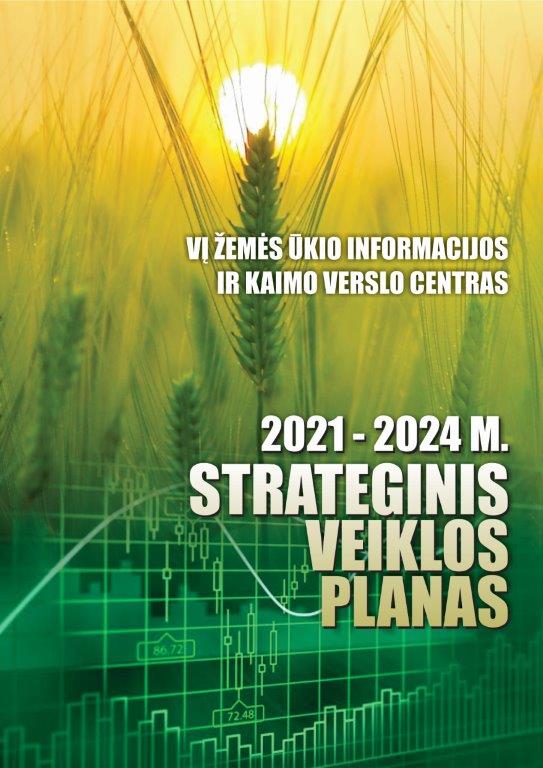 PATVIRTINTALietuvos Respublikos žemės ūkio ministro 2021 m. vasario 10 d. įsakymu Nr. 3D-97VALSTYBĖS ĮMONĖS ŽEMĖS ŪKIO INFORMACIJOS IR KAIMO VERSLO CENTRO 2021–2024 METŲ STRATEGINIS VEIKLOS PLANASVILNIUS2021 m.I. SANTRAUKAStrateginis planas parengtas pagal Lietuvos Respublikos ūkio ministerijos (Lietuvos Respublikos Vyriausybės 2018 m. gruodžio 27 d. nutarimu Nr. 1403 „Dėl Lietuvos Respublikos Vyriausybės 1998 m. liepos 23 d. nutarimo Nr. 921 „Dėl Lietuvos Respublikos ūkio ministerijos nuostatų patvirtinimo“ pakeitimo“, nuo 2019 m. sausio 1 d. pervadinta į Lietuvos Respublikos Ekonomikos ir inovacijų ministeriją) parengtas Strateginio planavimo ir strateginio valdymo gaires. Strateginio veiklos plano paskirtis – nustatyti valstybės įmonės Žemės ūkio informacijos ir kaimo verslo centro (toliau – ŽŪIKVC, įmonė) strategines kryptis, apibrėžti siektinus tikslus ir matavimo rodiklius, pagal kuriuos bus vertinamas tikslų įgyvendinimas ir veiklos efektyvumas. Dokumentas parengtas išanalizavus ir įvertinus vidinius bei išorinius veiksnius, kurie daro įtaką ŽŪIKVC veiklai. Siekdama išsikeltų tikslų ŽŪIKVC bendradarbiaus su visomis suinteresuotomis šalimis, reaguos į pokyčius ir laiku priims tinkamus sprendimus.Įgyvendindamas pagrindinį siekį, ŽŪIKVC atsakingai vykdys pavestas funkcijas, laiku ir kompetentingai įgyvendins projektus, objektyviai įvertindamas ir atsižvelgdamas į partnerių interesus, užtikrins siekiamų rezultatų kokybę, neviršijant numatyto biudžeto.Efektyvinant veiklą, bus nuolat analizuojami rodikliai, stebimi ir, esant objektyvioms priežastims ir aplinkybėms, optimizuojami veiklos procesai, o turimi ištekliai būtų naudojami atsakingai. Žmonės, dirbantys ŽŪIKVC, yra vienas iš svarbiausių išteklių, todėl didelis dėmesys bus skiriamas darbuotojams išlaikyti ir naujiems pritraukti.Strateginis planas parengtas 2021–2024 metų laikotarpiui.ŽŪIKVC veiklos prognozės paremtos šiandienos kainomis ir planuojamomis pajamomis.II. ŽŪIKVC VEIKLOS APRAŠYMASŽŪIKVC yra Lietuvos Respublikos Vyriausybės . vasario 6 d. nutarimu Nr. 178 „Dėl valstybės įmonės Žemės ūkio informacijos ir kaimo verslo centro steigimo“ iš valstybės turto įsteigtas ribotos civilinės atsakomybės juridinis asmuo. ŽŪIKVC nuosavybės teise priklauso valstybei ir jai perduotą ir įgytą turtą valdo, naudoja ir juo disponuoja patikėjimo teise. ŽŪIKVC savininko teises ir pareigas įgyvendina Lietuvos Respublikos žemės ūkio ministerija (toliau – ŽŪM).Atsižvelgiant į besikeičiančius ES ir Lietuvos Respublikos teisės aktus, taupant biudžeto lėšas ir mažinant administracinę naštą, siekiant efektyvaus registrų ir informacinių sistemų veikimo, o svarbiausia operatyvių funkcionalumo pakeitimų, reaguojant į kintančias aplinkybes, visi registrai ir informacinės sistemos nuo pat ŽŪIKVC veiklos pradžios kuriamos, administruojamos ir tobulinamos ŽŪIKVC specialistų jėgomis.2002 metais iš likviduojamos viešosios įstaigos Kaimo verslo plėtros ir informacijos centro ŽŪIKVC perėmė Veislinių gyvulių, Arklių veislininkystės, Pasėlių deklaravimo (įskaitant žemdirbiams skirtų žemėlapių fragmentų spausdinimą ir platinimą) informacines sistemas bei Gyvulių registrą toliau administruoti ir tobulinti. Vėliau buvo pradėti kurti ir administruoti nauji registrai ir informacinės sistemos, reikalingos Lietuvai stojant į Europos Sąjungą (toliau – ES), o vėliau – administruojant ES ir nacionalinę paramą žemdirbiams. Dauguma šių informacinių sistemų ir registrų yra sudėtinės Integruotos administravimo ir kontrolės sistemos (toliau – IAKS) dalys.Lietuvos Respublikos Vyriausybės 2002 m. rugpjūčio 27 d. nutarimu Nr. 1351 „Dėl Lietuvos Respublikos žemės ūkio ir kaimo verslo registro įsteigimo ir jo nuostatų patvirtinimo“, įsteigtas Žemės ūkio ir kaimo verslo registras (toliau – Valdų registras), kurio sukūrimas, administravimas ir tvarkytojo funkcija pavesta ŽŪIKVC. Registras sukurtas ir pradėtas eksploatuoti 2003 metais.Lietuvos Respublikos Vyriausybės 2003 m. birželio 25 d. nutarimu Nr. 817 „Dėl Ūkininkų ūkių registro nuostatų patvirtinimo“, Lietuvos Respublikos Vyriausybė patvirtinti Ūkininkų ūkių registro (toliau – Ūkių registras) nuostatai ir registro tvarkytoju paskirtas ŽŪIKVC. Dar tais pačiais metais sukuriama nauja registro infrastruktūra ir pradedama eksploatacija.Lietuvos Respublikos žemės ūkio ministro 2004 m. balandžio 8 d. įsakymu Nr. 3D-156 „Dėl Lietuvos žemės ūkio ir maisto produktų rinkos informacinės sistemos nuostatų patvirtinimo“ žemės ūkio ministras patvirtino Lietuvos žemės ūkio ir maisto produktų rinkos informacinės sistemos (toliau – LŽŪMPRIS) nuostatus, perduodamas iš Lietuvos Respublikos žemės ūkio rūmų, informacinės sistemos administravimo funkciją ŽŪIKVC. 2004 metais ŽŪIKVC pradėjo naujos LŽŪMPRIS infrastruktūros kūrimo ir administravimo darbus.2004 metais Lietuvai įstojus į Europos Sąjungą, toliau tobulinamas Gyvulių registras, ypatingą dėmesį skiriant galvijų registravimui, pradedami išduoti galvijų pasai. Šią funkciją vykdyti pavesta ŽŪIKVC.Siekiant efektyvinti pasėlių deklaravimo procesą, atsisakant popierinių ūkių žemėlapių fragmentų spausdinimo ir platinimo, 2005 metais pradėta kurti visiškai skaitmenizuota (su GIS komponentu) Paraiškų priėmimo informacinė sistema (PPIS).Patvirtinus ES ir Nacionalinės paramos priemones žemdirbiams, 2005 metais sukuriama ir pradedama eksploatuoti Tiesioginių išmokų už pieną informacinė sistema.Lietuvos Respublikos Vyriausybės 2006 m. kovo 14 d. nutarimu Nr. 247 „Dėl Lietuvos Respublikos traktorių, savaeigių ir žemės ūkio mašinų ir jų priekabų registro įsteigimo ir jo nuostatų patvirtinimo“, Lietuvos Respublikos Vyriausybė įsteigia Traktorių, savaeigių ir žemės ūkio mašinų ir jų priekabų registrą. ŽŪIKVC specialistai per trumpą laiką sukuria registro infrastruktūrą. 2006 m. spalio 1 d. registras pradėtas eksploatuoti.Nuo 2007 m. pradeda veikti ŽŪIKVC specialistų sukurta Pieno gamybos kvotų elektroninio aukciono informacinė sistema. Pieno gamybos kvotų aukcionas vykdomas du kartus per metus.2008 m. ŽŪIKVC įdiegiama Supirkėjų duomenų apdorojimo informacinė sistema, leidžianti pieno supirkimo įmonėms kas mėnesį elektroniniu būdu tiesiogiai į SDAIS perduoti mėnesinių ir metinių pieno supirkimo ataskaitų duomenis, apie iš kiekvieno gamintojo supirktą pieno kiekį ir pieno riebumą ir kitus duomenis.2010 metais pasėliai su Paraiškų priėmimo informacinės sistemos (toliau – PPIS) pagalba pirmą kartą deklaruoti elektroniniu būdu, įskaitant laukų ribų įbraižymą. Buvo atsisakyta A3 formato popierinių žemėlapių fragmentų spausdinimo ir platinimo, kurių, pradedant 2004 metais iki 2009 metų, kasmet buvo atspausdinama, išvežiojama ir atgal surenkama apie 900 000. 2010 metais įdiegus PPIS, taupomos biudžeto lėšos, paraiškos pateikiamos greičiau, sumažinta administracinė našta. Šia informacine sistema žemdirbiai patys gali pateikti paraiškas.2011 metais ŽŪIKVC pavesta kurti ir tvarkyti kitų institucijų registrus – Patvirtintų pašarų ūkio subjektų registrą ir Fitosanitarinį registrą.ŽŪIKVC specialistai, bendradarbiaudami su Valstybinės maisto ir veterinarijos tarnybos specialistais, nuolat tobulino Ūkinių gyvūnų registro atitiktį ES teisės aktų reikalavimams.2011 metų spalio 13 d. Europos Komisija priėmė ir paskelbė sprendimą (2011/685/ES), kuriuo pripažinta, kad Lietuvos galvijų duomenų bazė yra tinkamai veikianti nuo 2011 m. liepos 1 d. bei atitinka Europos Parlamento ir Tarybos reglamento Nr. 1760/2000 (2000 m. liepos 17 d. Europos Parlamento ir Tarybos reglamentas (EB) Nr. 1760/2000, nustatantis galvijų identifikavimo bei registravimo sistemą, reglamentuojantį jautienos bei jos produktų ženklinimą ir panaikinantį Tarybos reglamento (EB) Nr. 820/97 (1)) reikalavimus. 2014 metais ŽŪIKVC perima techniškai administruoti ŽŪM ir Nacionalinės mokėjimo agentūros prie ŽŪM įgyvendinto projekto metu sukurtą Lietuvos Respublikos žemės ūkio ministerijos reguliavimo sričiai priskirtų institucijų ir įstaigų teikiamų paslaugų informacinę sistemą (toliau – ŽŪMIS).Nuo 2016 metų sausio 1 d. pradeda veikti Gyvūnų augintinių registras, įsteigtas vadovaujantis Lietuvos Respublikos Vyriausybės 2015 m. gruodžio 9 d. nutarimu Nr. 1268 „Dėl Gyvūnų augintinių registro įsteigimo, jo nuostatų patvirtinimo ir registro veiklos pradžios nustatymo“.Atsižvelgiant į Valstybės kontrolės atlikto audito išvadas ir rekomendacijas, 2018 m. sukurtas Lietuvos Respublikos žemės ūkio ir kaimo verslo registro ir Ūkininkų ūkių registro portalas (toliau – VŪRAP), leidžiantis vienu metu tvarkyti abiejuose registruose esančius žemės ūkio subjekto duomenis. Toks administracinis ir technologinis VŪRAP sprendimas užtikrina registrų duomenų aktualumą, sudaro galimybę žemdirbiams patiems atnaujinti savo žemės ūkio valdos ir (ar) ūkininko ūkio duomenis, mažina administracinę naštą tiek šių registrų tvarkytojams (savivaldybių administracijų darbuotojams), tiek patiems žemdirbiams.2018 metų pabaigoje ŽŪIKVC pasirašė jungtinės veiklos partnerystės sutartį su ŽŪM. Šia sutartimi ŽŪIKVC įsipareigojo kartu su ŽŪM, Lietuvos žemės ūkio konsultavimo tarnyba (toliau – LŽŪKT) ir kitais partneriais įgyvendinti projektą „Žemės ūkio verslo analitinės sistemos sukūrimas“. Šiam projektui įgyvendinti skirtos ES struktūrinių fondų ir Lietuvos Respublikos valstybės biudžeto lėšos.2019 m. pradėjo veikti Traktorininko pažymėjimų informacinė sistema. 2019 metais, vadovaujantis Ūkinių gyvūnų veislininkystės plėtojimo ir rėmimo 2016–2020 m. programa ir 2015 m. gruodžio 22 d. įsigaliojusiais Gyvulių veislininkystės informacinės sistemos nuostatais, Pieninių galvijų, Mėsinių galvijų, Arklių, Avių, Ožkų ir Kiaulių veislininkystės posistemiais turėjo būti užbaigta integracija į duomenų, apie Lietuvoje auginamus ir veisiamus gyvulius kaupimo ir informacijos apie juos teikimo sistemą – Gyvulių veislininkystės informacinę sistemą (toliau – GYVIS), tačiau buvo patvirtintas 2017 m. balandžio 10 d. Komisijos įgyvendinimo reglamentas (ES) 2017/717, kuriuo nustatomos Europos Parlamento ir Tarybos reglamento (ES) 2016/1012 taikymo taisyklės, susijusios su pavyzdinėmis veislinių gyvūnų ir jų genetinės medžiagos produktų zootechninių pažymėjimų formomis (toliau – Reglamentas), dėl to buvo pakeistos galiojusios veislininkystės taisyklės. Atsižvelgiant į pasikeitusius poreikius integravimo darbų terminas nukeltas į 2021 m.2019 metais ŽŪIKVC kartu su Informacinės visuomenės plėtros komitetu (toliau – IVPK) įgyvendino projektą „Atvirų duomenų platformos, įgalinančios efektyvų viešojo sektoriaus informacijos pakartotinį panaudojimą verslui, ir jos valdymo įrankių sukūrimas“. Šio projekto metu įgyvendinti sprendimai leidžia verslo įmonėms pasinaudoti atvertais, nuasmenintais ŽŪIKVC administruojamų registrų ir informacinių sistemų duomenimis.Siekdamas, kad administruojamuose registruose ir informacinėse sistemose kaupiama informacija pasiektų naudotojus, tenkintų visuomenės, žemdirbių ir verslo poreikius, ŽŪIKVC didelį dėmesį skiria elektroninių paslaugų plėtrai. Kartu su IVPK, ŽŪIKVC kaip partneris dalyvauja įgyvendinant projektą „Valstybės informacinių išteklių sąveikumo platformos (VIISP) aplinkos patogumo naudotojams didinimas, duomenų mainų įrankių ir bendro naudojimo paslaugų vystymas“ ir kurdamas sudėtinę elektroninę paslaugą „Tapau ūkininku (pradedu ūkininkauti)“.Žemės ūkio produkcijos gamintojų ūkinės-finansinės veiklos rezultatų tyrimų pagrindu formuojamas ūkių apskaitos duomenų tinklas (toliau – ŪADT), kurio paskirtis – kasmet kaupti ir teikti ŪADT duomenis į Europos Komisijos unifikuotą ŪADT sistemą, apibendrintus tyrimų rezultatus naudoti šalies žemės ūkio ir kaimo plėtros politikai formuoti.Žemės ūkio ministro 2020 m. gruodžio 17 d. įsakymu Nr. 3D-864 „Dėl žemės ūkio ministro 2001 m. balandžio 27 d. įsakymo Nr. 132 „Dėl Lietuvos žemės ūkio produkcijos gamintojų ūkinės-finansinės veiklos rezultatų tyrimo taisyklių patvirtinimo“ pakeitimo“, nuo 2021 m. sausio 1 d. ŪADT administravimas iš reorganizuojamo Lietuvos agrarinės ekonomikos instituto perduotas ŽŪIKVC.Esminiai ŽŪIKVC veiklos raidos etapai pateikti 1 paveikslėlyje.Tai tik keletas pavyzdžių, parodančių pasitikėjimą ŽŪIKVC ir įrodančių čia dirbančių specialistų kompetenciją ir siekį įgyvendinti strateginius tikslus.1 pav. ŽŪIKVC veiklos raida*Gyvulių veislininkystės informacinė sistema (GYVIS) bendra, kaip atskirus modulius integruojanti Galvijų, Mėsinių galvijų, Arklių, Kiaulių, Avių, Ožkų informacines sistemas.ŽŪIKVC, rengdamas strateginį planą, įvertina ir atsižvelgia į ŽŪM lūkesčių rašte išdėstytas ir siūlomas veiklos kryptis, siektinus tikslus ir veiklos rodiklius, bendruosius ŽŪM lūkesčius dėl ŽŪIKVC veiklos principų (efektyvumo, inovatyvumo, skaidrumo, socialinės atsakomybės ir atskaitomybės).Pagrindinė ŽŪIKVC veikla – užtikrinti Žemės ūkio ministerijos reguliavimo srities registrų ir informacinių sistemų, jų duomenų bazių – saugų ir nepertraukiamą veikimą, užtikrinantį efektyvų duomenų panaudojimą, administruojant ES paramos žemės ūkiui ir kaimo plėtrai priemones. Teikti operatyvią, apibendrintą informaciją valstybės ir savivaldybių institucijoms, socialiniams partneriams, didinti teikiamų viešųjų ir administracinių paslaugų apimtį ir efektyvumą bei siekti pelningos veiklos. ŽŪIKVC vykdo funkcijas, išdėstytas ŽŪIKVC įstatuose, patvirtintuose Lietuvos Respublikos žemės ūkio ministro 2017 m. gruodžio 13 d. įsakymu Nr. 3D-795 „Dėl Valstybės įmonės Žemės ūkio informacijos ir kaimo verslo centro įstatų tvirtinimo“, ir kitas jam pavestas užduotis.ŽŪIKVC vykdo viešąjį administravimą, kuriame išskiriamos dvi veiklos sritys: bendroji ir specialioji.Lietuvos Respublikos ūkio ministro (nuo 2019 m. sausio 1 d. Ekonomikos ir inovacijų ministras) 2018 m. gegužės 7 d. įsakymu Nr. 4-270 „Dėl Lietuvos Respublikos ūkio ministro 2013 m. gruodžio 20 d. įsakymo Nr. 4-1100 „Dėl Valstybės valdomų įmonių specialiųjų įpareigojimų nustatymo ir informacijos pateikimo rekomendacijų patvirtinimo“ pakeitimo“ buvo pakeistos Valstybės valdomų įmonių specialiųjų įpareigojimų nustatymo ir informacijos pateikimo rekomendacijos. Įsigaliojo naujas specialiųjų įpareigojimų apibrėžimas. Laikoma, kad ŽŪIKVC vykdo specialiuosius įpareigojimus, jeigu pareiga atlikti tam tikrą aiškiai apibrėžtą funkciją yra nustatyta įstatymuose arba Lietuvos Respublikos Vyriausybės nutarimuose.Šiuo metu šios ŽŪIKVC vykdomos funkcijos laikomos specialiaisiais įpareigojimais:• Ūkinių gyvūnų registro administravimas;• Gyvūnų augintinių registro administravimas; • Lietuvos Respublikos traktorių, savaeigių ir žemės ūkio mašinų ir jų priekabų registro administravimas;• Ūkininkų ūkių registro administravimas;• Lietuvos Respublikos žemės ūkio ir kaimo verslo registro administravimas;• Lietuvos Respublikos patvirtintų pašarų ūkio subjektų registro administravimas.Be specialiųjų įpareigojimų ŽŪIKVC administruoja šias informacines sistemas:• Gyvulių veislininkystės informacinę sistemą (galvijų (pieninių, mėsinių), arklių, kiaulių, ožkų, avių veislininkystės posistemius);• Tiesioginių išmokų už pieną informacinę sistemą;• Pieno apskaitos informacinę sistemą;• Lietuvos žemės ūkio ir maisto produktų rinkos informacinę sistemą;• Paraiškų priėmimo informacinę sistemą;• Traktorininko pažymėjimų informacinę sistemą;• Lietuvos Respublikos teritorijos M 1:5 000 kontrolinių žemės sklypų erdvinių duomenų rinkinį KŽS_DR5LT.Vadovaujantis ŽŪIKVC įstatais valdyba nesudaroma.ŽŪIKVC struktūra turi užtikrinti efektyvų valdymą, todėl keičiama, atsižvelgiant į pavestų funkcijų apimtis ir tvirtinama Lietuvos Respublikos žemės ūkio ministro įsakymu.Darbuotojų atsakomybė ir įgaliojimai apibrėžti ŽŪIKVC vidaus teisės aktuose. ŽŪIKVC vadovauja generalinis direktorius Sigitas Puodžiukas. 2 pav. ŽŪIKVC struktūraŽŪIKVC VEIKLOS RODIKLIAIŽŪIKVC 2018–2024 m. pagrindiniai rodikliai pateikti toliau.1 lentelė. ŽŪIKVC veiklos rodikliaiPajamomis yra laikomos iš trečiųjų asmenų gautos sumos už ŽŪIKVC išduodamus arklio, galvijo pasus, pažymas, registrų išrašus, metinį abonementinį mokestį už duomenų suteikimą, blankus, kuriuos, vadovaudamasis Lietuvos Respublikos teisės aktais, ŽŪIKVC perduoda savivaldybių administracijoms ar įmonėms (toliau – Įmokos). Jų įkainiai yra nustatyti Lietuvos Respublikos Vyriausybės nutarimu, Lietuvos Respublikos žemės ūkio ministro ir ŽŪIKVC generalinio direktoriaus įsakymais.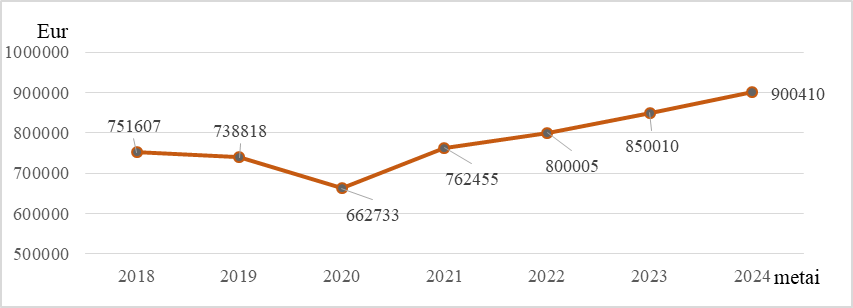 3 pav. ŽŪIKVC pajamos 2018–2024 m. prognozė, EurPagal teikiamas paslaugas ŽŪIKVC pajamos pasiskirsto taip: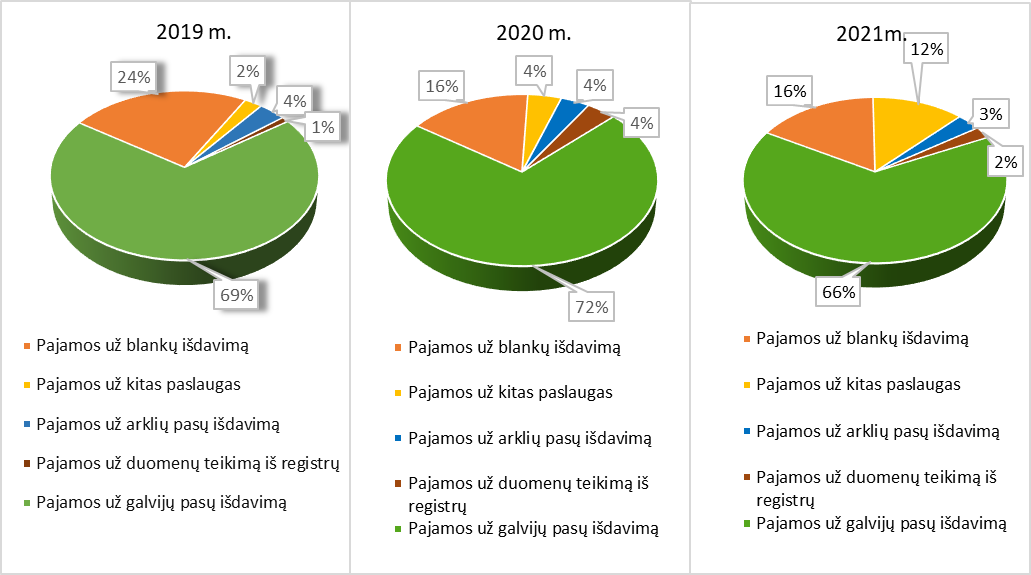 4 pav. ŽŪIKVC pajamų pasiskirstymas 2019–2021 m. (planas), proc.Didžiausią pajamų dalį sudaro pajamos už galvijo pasus ir blankus. ŽŪIKVC sąnaudos skirstomos į kompensuotas (dotuojamos valstybės biudžeto ir ES lėšomis) ir nekompensuotas. Toliau pateikiami kompensuotų ir nekompensuotų sąnaudų grafikai.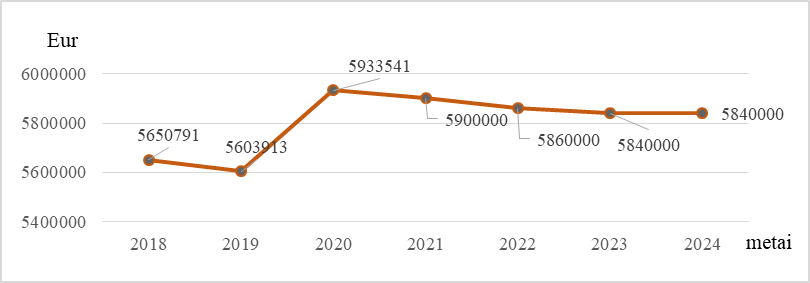 5 pav. ŽŪIKVC kompensuotos sąnaudos 2018–2024 m. (prognozė), Eur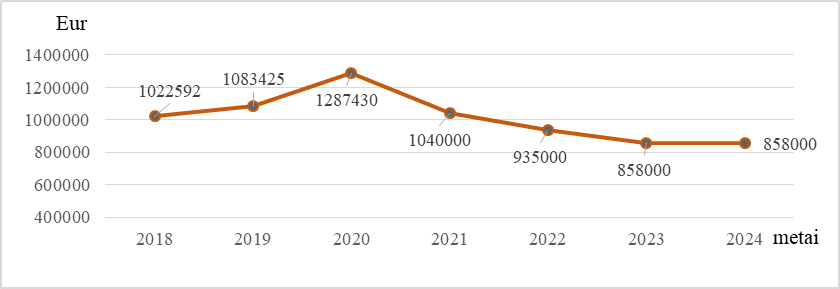 6 pav. ŽŪIKVC nekompensuotos sąnaudos 2018–2024 m. (prognozė), Eur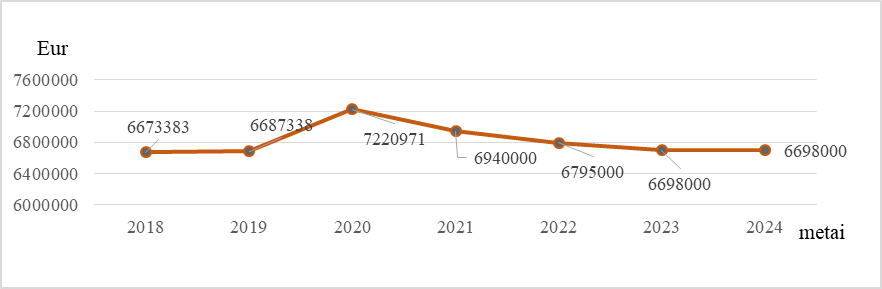 7 pav. ŽŪIKVC bendros (kompensuotos ir nekompensuotos) veiklos sąnaudos 2018–2024 m. (prognozė), EurŽŪIKVC vadovaudamasis ES ir nacionaliniais teisės aktais, kuria ir administruoja registrus ir informacines sistemas, vykdo funkcijas ir įgyvendina uždavinius, susijusius su Lietuvos Respublikos strateginių ūkio plėtros nuostatų įgyvendinimu, ES ir nacionalinės paramos žemės ūkiui ir kaimo plėtrai administravimu, laikinosiomis paramos (nukentėjusiems nuo liūčių, sausros, šalnų ir Covid-19 pandemijos) žemdirbiams administravimu. Dalis registrų ir informacinių sistemų yra IAKS sudėtinės dalys, kurių duomenys naudojami administruojant tiesiogines išmokas ir kitą paramą.ŽŪIKVC administruojami registrai ir informacinės sistemos atitinka skirtingas informacijos svarbos kategorijas. Administruojant valstybės registrus ir informacines sistemas užtikrinami trys svarbiausi informacijos saugumo principai: konfidencialumas, vientisumas, pasiekiamumas. REGISTRAI2 lentelė. ŽŪIKVC administruojami valstybiniai registrai pagal informacijos svarbos kategorijas* YSII – ypatingos svarbos informacinė infrastruktūra (atitinka I kategorijos informacines sistemas ir registrus).INFORMACINĖS SISTEMOS3 lentelė. ŽŪIKVC administruojamos, kuriamos ir palaikomos informacinės sistemos (toliau lentelėje – IS) bei registrai pagal informacijos svarbos kategorijas III. APLINKOS VEIKSNIŲ ANALIZĖNustatydami strateginius tikslus ir uždavinius jiems pasiekti ŽŪIKVC specialistai įvertino vidinius ir išorinius veiksnius, atliko stiprybių, silpnybių, galimybių ir grėsmių (toliau – SSGG) analizę.ŽŪIKVC aplinka – tai veiksnių, darančių įtaką jos veiklai, visuma. Ji apima visus aspektus, kurie susiję su ŽŪIKVC vidumi ir išore.Aplinkai, kurioje veikia ŽŪIKVC, įtaką nuolatos daro besikeičianti ES ir Lietuvos teisinė bazė, pokyčiai technologijų srityje, socialiniai ir demografiniai kaimiškų vietovių pokyčiai.Atliekant aplinkos veiksnių analizę buvo siekiama išskirti ir išanalizuoti svarbiausius vidaus ir išorės veiksnius, kurie planuojamu laikotarpiu turės didžiausią įtaką ŽŪIKVC veiklai bei veiklos rezultatams.Vidinių veiksnių grupei priskiriami tie veiksniai, kurie gali kelti riziką ŽŪIKVC veiklos kokybei, tačiau galima juos savarankiškai kontroliuoti ir išnaudoti siekiant nusistatytų tikslų. Išoriniai veiksniai nėra ŽŪIKVC kontroliuojami ir gali kelti grėsmes arba suteikti galimybes.Toliau aprašomi veiksniai, kurie lemia ŽŪIKVC silpnybes ir stiprybes, bei aplinkos situacija, lemianti galimybes ir grėsmes. VIDINIAI VEIKSNIAIIstoriškai ŽŪIKVC veikla prasidėjo perdavus administruoti ir toliau tobulinti jau veikiančius registrus ir informacines sistemas, o plėtėsi pavedant kurti naujas sistemas ir registrus, vykdyti kitas veiklas. Įvertinus ŽŪIKVC vidinius veiklos procesus, nustatyta stipriųjų veiklos pusių, tačiau išryškintos ir rizikos, kurių nesuvaldžius gali kilti problemų.Pagrindiniai ŽŪIKVC procesai, formuojantys veiklos stuburą – efektyvus ir inovatyvus ŽŪM reguliavimo srities informacinių sistemų ir registrų kūrimas, tobulinimas ir plėtra, taip pat saugus ir nepertraukiamas jų duomenų bazių veikimo užtikrinimas.ŽŪIKVC laikosi procesinio požiūrio į veiklą. Kiekvienam procesui valdyti yra nustatyti žmogiškieji, finansiniai, techniniai ištekliai, aiškiai apibrėžtas darbų ir pareigų pasidalijimas, atsakomybių paskirstymas. Toliau pateikiamas ŽŪIKVC procesų žemėlapis, kuriame nurodomos procesų grupės ir bendra jų veikimo schema bei tarpusavio ryšys.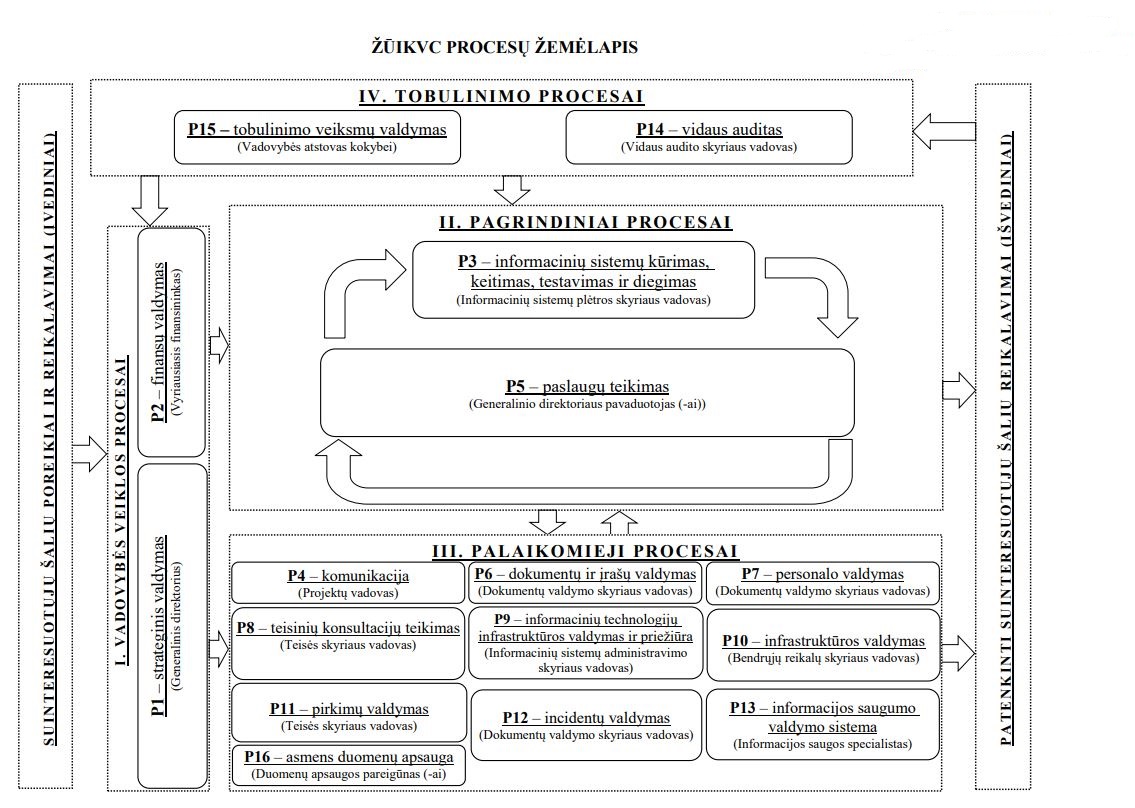 ŽŪIKVC vadovaujasi aiškiu visų procesų valdymu, priimdamas faktais pagrįstus sprendimus, tirdamas ir analizuodamas suinteresuotų šalių poreikius bei juos tenkindamas.Nuo 2013 metų ŽŪIKVC įdiegta integruota vadybos sistema (toliau – IVS), kuri apima kokybės ir informacijos saugumo vadybos reikalavimus pagal ISO 9001:2015 ir ISO/IEC 27001:2013 (toliau – ISO 9001 ir ISO 27001) standartus ir atspindi ŽŪIKVC gebėjimą nuolat teikti paslaugas, atitinkančias naudotojų poreikius. IVS pagrindas – procesinis požiūris į veiklą, nuolatinis veiklos gerinimas vadovaujantis keturių žingsnių principu (planuoti, vykdyti, tikrinti, gerinti), socialiai atsakingas požiūris į ŽŪIKVC veiklą, dėmesys visoms suinteresuotosioms šalims (darbuotojams, klientams, tiekėjams ir kt.).IVS suderinta su ŽŪIKVC strategija ir pagrindinių ŽŪIKVC veiklą reglamentuojančių teisės aktų nuostatomis.ŽŪIKVC, administruodamas valstybės registrus ir informacines sistemas, užtikrina informacijos saugumo principus: konfidencialumą, vientisumą bei pasiekiamumą. Svarbu pažymėti, kad ŽŪIKVC turi nuolat kontroliuoti veiklos sąnaudas ir siekti veiklą vykdyti efektyviai, patirdamas mažiausias išlaidas, todėl, įgyvendinant strateginį planą, ypatingas dėmesys bus skiriamas efektyviam išteklių panaudojimui, veiksmingam informacinių technologijų (toliau – IT) taikymui ir pelningumui didinti. Siekiant efektyvesnės veiklos ŽŪIKVC viduje bei kokybiškų, į elektroninę erdvę perkeltų paslaugų teikimo išorei, didelis dėmesys skiriamas procesų standartizavimui ir optimizavimui.ŽŪIKVC INFRASTRUKTŪRAŽŪIKVC savo veiklą vykdo trijuose biuruose: Vinco Kudirkos g. 18-1, Simono Konarskio g. 49, Vilniuje, Savanorių pr. 363, Kaune. Patalpos, esančios Vilniuje, Vinco Kudirkos g. 18-1, valdomos patikėjimo teise, kitos – nuomojamos. Tinkamos darbo sąlygos – vienas iš veiksnių, turintis įtakos darbuotojų sociopsichologinei būklei, tuo pačiu pavestų funkcijų efektyviam vykdymui ir strateginių tikslų įgyvendinimui. Dėl šios priežasties, įvertindamas grėsmes ir prisiimdamas rizikas, ŽŪIKVC investuoja lėšas į nuomojamas patalpas, esančias S. Konarskio g. 49, Vilniuje.Patalpų nuoma priskiriama prie išorinių veiksnių, keliančių grėsmę nepertraukiamai ir specifinei ŽŪIKVC veiklai. Aukšti standartų ir kibernetinio saugumo reikalavimai serverinėms patalpoms, didina investicijų riziką į patalpų įrengimą. Vidutiniškai vienos serverinės įrangos (stacionarus aušinimas, gesinimas) perkėlimas į naujas patalpas (įrangos išmontavimas senose ir sumontavimas naujose patalpose) kainuotų apie 100 tūkst. Eur.ŽŪIKVC patikėjimo teise valdomose patalpose turi įrengęs modernias serverinių patalpas, darbuotojai užduotims ir funkcijoms atlikti naudoja gerai išplėtotą informacinių technologijų ir ryšių tinklą. Įvertindamas darbų apimtis, ŽŪIKVC tinkamam ir saugiam funkcijų vykdymui veiklos nuomos būdu aprūpina darbuotojus padidinto pravažumo automobiliais (3 vnt.).ŽMOGIŠKIEJI IŠTEKLIAI IR KOMPETENCIJOSŽŪIKVC veiklos specifika, vykdomos funkcijos, teikiamų paslaugų pobūdis, tenkinant visuomenės poreikius, įpareigoja ŽŪIKVC patikimai valdyti vieną iš strateginių išteklių – žmogiškuosius išteklius. Racionalūs žmogiškųjų išteklių valdymo sprendimai yra ypatingai svarbūs vidiniai veiksniai, lemiantys ŽŪIKVC veiklos rezultatus.Didžiausias ŽŪIKVC turtas ir viena svarbiausių ŽŪIKVC stiprybių – darbuotojai. Daugiau nei 60 proc. darbuotojų ŽŪIKVC dirba ilgiau nei 10 metų. Atsižvelgiant į žmogiškųjų išteklių valdymo principus ŽŪIKVC siekia veiksmingai išnaudoti darbuotojų kompetencijas ir įgūdžius, įtraukti juos į ŽIKVC veiklą.ŽŪIKVC žmogiškųjų išteklių valdymas nukreiptas į ŽŪIKVC veiklos vystymą ir tobulinimą, darbuotojų kompetencijos, kvalifikacijos, motyvacijos kėlimą, talentingų darbuotojų pritraukimą ir išlaikymą. Todėl nuosekliai stebimos atlyginimų pokyčio tendencijos. Pagrindinis ŽŪIKVC žmogiškųjų išteklių valdymo iššūkis – žmogiškųjų išteklių planavimo proceso tobulinimas siekiant ilgalaikių perspektyvų.Žmogiškųjų išteklių formavimo rodiklis parodo ne tik kaip valdoma darbuotojų kaita, bet ir kaip palaikomas sociopsichologinis ŽŪIKVC mikroklimatas. Todėl nuolat ir nuosekliai analizuojamos darbuotojų kaitos priežastys, o analizės duomenys naudojami atrankos ir vertinimo procesams tobulinti.Žmogiškųjų išteklių ugdymo rodiklis padeda numatyti ir valdyti specialistų poreikį ateityje: kiek ir kokios srities specialistų, kuriančių pridėtinę vertę, reikės įdarbinti, kiek ir kokių specialistų būtų galima „užsiauginti“ ateityje. Darbuotojai žino, kad ŽŪIKVC yra pasiryžusi investuoti į jų mokymą, ugdyti kompetencijas. Tai motyvuoja juos siekti karjeros ŽŪIKVC, įsitraukti į ŽŪIKVC veiklą, didina jų pasitenkinimą darbu. ŽŪIKVC investuoja į darbuotojų mokymus, skatindamas naudotis naujausiomis technologijomis ir suteikdamas prieigas prie el. mokymų platformų ir medžiagos, sudarydamas galimybes praktines užduotis atlikti darbo vietoje, taip mažinant darbo laiko sąnaudas. Daug dėmesio skiriama darbuotojų tiksliniams mokymams (duomenų ir informacijos apsauga, kibernetinis saugumas ir kt.), jų perkvalifikavimui.Siekdami žmogiškųjų išteklių valdymo procesus padaryti efektyvesniais ŽŪIKVC personalo specialistai ir informacinių technologijų specialistai sukūrė vidinę darbuotojų duomenų apskaitos sistemą (DDAS), kurios dėka skaitmenizuoti darbuotojų atrankos, naujų darbuotojų adaptavimosi, kvalifikacijos kėlimo ir atostogų suteikimo, darbuotojų vertinimo, motyvavimo, atleidimo procesai. Darbuotojų vertinimo modulyje įdiegtas grįžtamojo ryšio teikimas, leidžiantis efektyviau analizuoti darbdavio ir darbuotojų lūkesčius. 2021 m. ŽŪIKVC specialistų pajėgomis bus sukurta atostogų skaičiuoklė, kurios pagalba darbuotojai galės matyti savo sukauptas kasmetines atostogas ir t. t.COVID-19 pandemija paveikė Lietuvos verslo įmonių, taip pat ir valstybinių institucijų veiklos aplinką. Dalis ŽŪIKVC darbuotojų privalėjo dirbti nuotoliniu būdu. Vertėtų atkreipti dėmesį, kad ilgalaikių ŽŪIKVC tikslų pandemija nepakeitė. Darbuotojų motyvaciją ir pasitikėjimą išlaikyti padėjo atviras bendravimas ir bendradarbiavimas. Sudarant galimybes dirbti nuotoliniu būdu ar užtikrinant saugias darbo sąlygas dirbant darbo vietose, siekiama patenkinti ŽŪIKVC klientų, tiekėjų, kitų institucijų bei visuomenės poreikius. Neeilinės darbo organizavimo aplinkybės, didėjanti konkurenciją darbo rinkoje ir ypač IT srityje leidžia svarstyti galimybę diegti kombinuotą darbo organizavimo formą, siekiant ŽŪIKVC veiklos lankstumo, suteikiant specialistams galimybę atlikti darbus nebūnant fiziškai darbo vietoje.TECHNOLOGIJŲ VALDYMASŽŪIKVC, administruodamas ŽŪM reguliavimo srities registrus ir informacines sistemas, užima svarbią vietą administruojant ES ir nacionalinę paramą, o jo IT techninė ir programinė įranga, taikomoji programinė įranga, valstybės registruose ir informacinėse sistemose tvarkomi duomenys ir informacija sudaro svarbią ŽŪM reguliavimo srities infrastruktūrą. ŽŪIKVC administruoja dvi valstybės informacines sistemas ir vieną žinybinį registrą, kurie yra priskirti ypatingos svarbos informaciniams ištekliams, todėl privalo užtikrinti minėtų informacinių sistemų ir registrų prieinamumą ne mažiau kaip 99 proc. laiko per parą. Svarbiausia techninė priemonė šiam tikslui pasiekti – didinti taikomųjų programų tarnybinių stočių patikimumą ir pajėgumą.ŽŪIKVC veikla grindžiama IT taikymu, todėl į technologinių veiksnių pokyčiai vertinami labai atsakingai. Siekiama priimti geriausius, ilgalaikę perspektyvą turinčius sprendimus, kurie atitiktų ŽŪIKVC poreikius ir jo suinteresuotų šalių lūkesčius. Siekiama, kad IT infrastruktūra, registrai ir informacinės sistemos, naudojamos ŽŪIKVC specialistų sukurtos unikalios taikomosios programos, duomenų bazių architektūra užtikrintų 24/7 veikimą ir sumažintų teikiamų paslaugų sutrikimų riziką.ŽŪIKVC teikiamos paslaugos turi būti lengvai prieinamos bei nekelti naudotojams nepatogumų, todėl ŽŪIKVC ėmėsi pritaikyti teikiamas elektronines paslaugas mobiliesiems įrenginiams, kad teikiamos elektroninės paslaugos naudotojams būtų prieinamos lengviausiu ir patogiausiu būdu.ŽŪIKVC, siekdamas užtikrinti nuolatinį IT projektų valdymą, sprendimų kontrolę, efektyvindamas IT sprendimus ir paslaugų kokybę, remdamasis gerosiomis (AGILE, ITIL) praktikomis, parengė ir patvirtino IT valdymo gaires – ŽŪIKVC IT sprendimų įgyvendinimo ir IT paslaugų teikimo valdymą nustatantį dokumentą. Informacija yra viena vertingiausių ŽŪIKVC turto dalių, todėl jos praradimas, neteisėtas pakeitimas, atskleidimas ar informacijos apdorojimo nutraukimas gali sukelti ŽŪIKVC veiklos sutrikimų, padaryti žalos kitiems fiziniams ir juridiniams asmenims.ŽŪIKVC įdiegtos duomenų saugą nuo kibernetinių atakų užtikrinančios priemonės. Lietuvos Respublikos žemės ūkio ministro 2019 m. sausio 23 d. įsakymu Nr. 3D-29 „Dėl valstybės įmonės Žemės ūkio informacijos ir kaimo verslo centro 2019–2021 metų informacinių technologijų plėtros plano patvirtinimo“, patvirtintas ŽŪIKVC 2019–2021 metų informacinių technologijų plėtros planas (toliau – ITPP). Šiuolaikinės IT yra vienas iš pagrindinių įmonių ir organizacijų veiklos rezultatyvumo ir efektyvumo užtikrinimo įrankių. ITPP tikslas – tinkamas IT valdymas ir aiškus ryšys su ŽŪIKVC strateginiais veiklos tikslais, uždaviniais bei poreikiais. Įgyvendinus šį planą ŽŪIKVC IT valdymas taptų aukštesnio lygio, būtų susieti veiklos ir IT tikslai ir kartu sudarytos sąlygos efektyviau naudoti IT išteklius, gerinti teikiamų viešųjų ir administracinių paslaugų kokybę, didinti IT saugą ir patikimumą.Kurdamas ir administruodamas valstybės registrus ir informacines sistemas ŽŪIKVC savo stiprybe laiko čia dirbančius IT specialistus, todėl investavimas į darbuotojus leidžia kurti aukštą pridėtinę vertę turinčius technologinius sprendimus.FINANSINIAI IŠTEKLIAIPagrindinis ŽŪIKVC finansų valdymo tikslas – racionaliai panaudoti visus turimus finansinius resursus. ŽŪIKVC finansinių išteklių valdymo sistema apima finansinių išteklių planavimą, jų kontrolę, finansų rizikos vertinimą ir šio proceso tobulinimą. ŽŪIKVC tęstinė veikla finansuojama iš trijų šaltinių: Lietuvos Respublikos valstybės biudžeto (vykdant ŽŪM strateginio plano priemones „Žemės ūkio informacinių ir kontrolės sistemų veiklos užtikrinimas“, „Žuvininkystės plėtra ir konkurencingumas“ ir „Kontrolinių žemės sklypų duomenų bazės vystymas, o nuo 2021 m. „Ūkių apskaitos duomenų tinklo veiklos užtikrinimas“), ES fondų (vykdant priemonę „Techninė pagalba“ ir „Žuvininkystės duomenų rinkimas“) ir nuosavomis lėšomis (gaunamomis surenkant įmokas). 2021–2024 m. ŽŪIKVC nenumato investicijų pagal Valstybės kapitalo investicijų programą.Efektyviai valdyti ŽŪIKVC finansus, sumažinti rizikos pasekmes bei užtikrinti racionalų finansinių išteklių panaudojimą leidžia nuolatinė ŽŪIKVC veiklos finansinė analizė. ŽŪIKVC veiklai finansuoti 2018 m. ŽŪIKVC lėšos sudarė 12,5 proc., LR valstybės biudžeto lėšos – 77,0 proc., ES lėšos– 10,5 proc., 2019 m. ŽŪIKVC lėšos sudarė 14,0 proc., LR valstybės biudžeto lėšos – 75,4 proc., ES – 10,6 proc., 2020 m. ŽŪIKVC lėšos sudarė 16,8 proc., LR valstybės biudžeto lėšos – 73,4 proc., ES – 9,8 proc.Didėjant ŽŪIKVC skiriamų funkcijų ir trumpalaikių, tačiau darbui imlių uždavinių skaičiui ir neskiriant jų atlikimui papildomo finansavimo, ŽŪIKVC daugiau naudoja nuosavų lėšų.KORUPCIJOS PREVENCIJAKorupcijos prevencija – korupcijos priežasčių, sąlygų atskleidimas ir šalinimas sudarant bei įgyvendinant atitinkamų priemonių sistemą, taip pat poveikis asmenims, siekiant sulaikyti nuo korupcinio pobūdžio nusikalstamų veikų darymo. ŽŪIKVC įgyvendinamų korupcijos prevencijos priemonių tikslas – skaidri ŽŪIKVC veikla, nešališki, ŽŪIKVC interesus atitinkantys ir efektyvų turto valdymą užtikrinantys sprendimai. Įgyvendinamoms korupcijos prevencijos priemonėms kontroliuoti ŽŪIKVC generalinio direktoriaus įsakymu paskirtas atsakingas Teisės skyriaus darbuotojas.Kiekvienais metais atliekamas korupcijos pasireiškimo tikimybės tyrimas, kurio metu siekiama išsiaiškinti ir nustatyti prielaidas, kiek ir kokių ŽŪIKVC veiklą veikiančių išorinių ir vidinių korupcijos rizikos veiksnių gali sudaryti galimybes korupcijai atsirasti. Gautos išvados teikiamos ŽŪM Korupcijos prevencijos ir vidaus tyrimų skyriui, o pagal surinktus duomenis numatoma sudaryti korupcijos rizikų žemėlapį.Vykdant korupcijos prevenciją ŽŪIKVC paslaugų naudotojai gali pranešti apie neteisėtus galimai korupcinio pobūdžio ŽŪIKVC darbuotojų veiksmus. Gauti pranešimai tvarkomi vadovaujantis Informacijos apie pažeidimus valstybės įmonėje Žemės ūkio informacijos ir kaimo verslo centre vidiniu kanalu teikimo ir tvarkymo tvarkos aprašu.Siekiant užtikrinti efektyvią interesų konfliktų prevenciją, ŽŪIKVC patvirtinti Etikos kodeksas, Viešųjų ir privačių interesų derinimo valstybės įmonėje Žemės ūkio informacijos ir kaimo verslo centre tvarkos aprašas ir Pareigų, kurias einantys darbuotojai privalo deklaruoti privačius interesus, sąrašas. Apraše įtvirtintos ŽŪIKVC darbuotojų privačių interesų deklaravimo, nusišalinimo ir nušalinimo procedūros, dovanų ar paslaugų priėmimo ir teikimo apribojimai, privačių interesų deklaravimo kontrolės nuostatos.PASLAUGŲ IR APTARNAVIMO KOKYBĖŽŪIKVC, kurdamas, administruodamas ir tobulindamas ŽŪM reguliavimo srities registrus ir informacines sistemas, teikia viešąsias, administracines, elektronines ir kitas paslaugas. ŽŪIKVC sukaupti duomenys teikiami valstybės institucijoms (ŽŪM, Nacionalinei mokėjimo agentūrai prie Žemės ūkio ministerijos (toliau – NMA), savivaldybių administracijoms, Lietuvos statistikos departamentui, Policijos departamentui prie Lietuvos Respublikos vidaus reikalų ministerijos ir kt.), užsienio institucijoms (EK, Eurostatui, „Europetnet“ ir kt.), duomenų naudotojams, pasirašiusiems sutartis su ŽŪIKVC arba pagal pateiktus prašymus (pripažintoms veislininkystės institucijoms, notarams, antstoliams, žemės ūkio profesinio rengimo mokykloms, žemės ūkio veiklos subjektams, produkcijos gamintojams, supirkėjams, perdirbėjams, rinkos analitikams, mokslininkams, studentams ir kt.).ŽŪIKVC, nustatydamas naudotojų pasitenkinimo suteiktomis paslaugomis rodiklius, siekia išmatuoti klientų pasitenkinimo, darbo su ŽŪIKVC patirčių lygį. Tai vienas iš paslaugų kokybės rodiklių, atspindintis ŽŪIKVC teikiamų paslaugų kokybę, naudotojų poreikių patenkinimą. Faktinės šio rodiklio reikšmės viršijo praėjusių laikotarpių ŽŪIKVC strateginiuose planuose nustatytas reikšmes. ŽŪIKVC vertina kiekvieną klientą, todėl siekia, kad jis laiku, tinkamai ir prieinama forma gautų patikimą informaciją. ŽŪIKVC paslaugų ir aptarnavimo kokybė, suinteresuotų šalių ir ŽŪIKVC darbuotojų pasitikėjimo stiprinimas gali tapti išskiriamaisiais bruožais, formuojančiais ŽŪIKVC įvaizdį.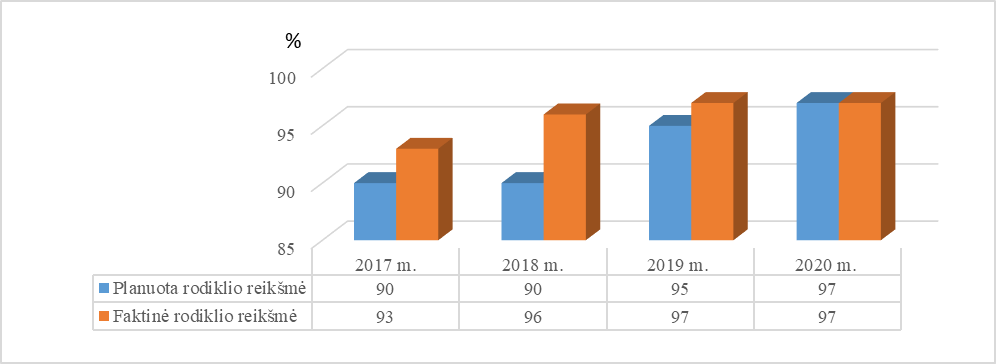 8 pav. ŽŪIKVC registrų ir informacinių sistemų naudotojų pasitenkinimas suteiktomis paslaugomis 2017–2020 m., proc.Siekiant didinti ŽŪIKVC klientų, kurie aktyviau naudotųsi paslaugomis skaičių, didelis dėmesys skiriamas registrų ir informacinių sistemų naudotojų mokymams. Kasmet mokymų metu ŽŪIKVC darbuotojai supažindina registrų ir IS naudotojus su pagrindiniais informacijos saugumo principais, moko dirbti su taikomosiomis informacinių sistemų programomis, kad rajonuose dirbantys specialistai galėtų tinkamai konsultuoti duomenų teikėjus, patys sklandžiai dirbtų su ŽŪIKVC administruojamais registrais ir informacinėmis sistemomis. ŽŪIKVC skatina duomenų teikėjus savarankiškai naudotis ŽŪIKVC sukurtais programiniais įrankiais ir organizuoja jiems mokymus.ŽŪIKVC suinteresuotų šalių reikalavimus išskiria kaip svarbiausius ir siekia juos tenkinti. ŽŪIKVC įdiegtas komunikacijos su suinteresuotomis šalimis procesas, sudaryta komunikacijos matrica.TARPTAUTINIS BENDRADARBIAVIMASTarptautinis bendradarbiavimas apima dalyvavimą tarptautinių asociacijų, organizacijų ir darbo grupių veikloje, jų organizuojamuose renginiuose, tarpusavio ryšių su giminingomis užsienio įstaigomis, organizacijomis ir įmonėmis palaikymą, tarptautinį ŽŪIKVC pasiekimų pristatymą ir jų sklaidą. Dalyvavimas tarptautinėje veikloje leidžia kritiškiau įvertinti savo pasiekimus, susipažinti su kitų šalių ekspertų rekomendacijomis, patirtimi, padedančiomis gerinti ŽŪIKVC veiklą ir suteikiančiomis darbuotojams profesinių žinių.ŽŪIKVC specialistai dalyvauja Tarptautinio gyvulių produktyvumo komiteto (ICAR), „Interbull“, Europos gyvūnų augintinių registravimo centro „Europetnet“, ESRI naudotojų konferencijose, Eurostato, PGECON, „Economic workshop“ darbo grupių posėdžiuose. Dėl COVID-19 pandemijos 2020 m. ŽŪIKVC dalis konferencijų buvo atšauktos, kitos vyko nuotoliniu būdu.2020 m. birželio 12 d. ŽŪIKVC darbuotojai dalyvavo „Europetnet“ organizuotoje konferencijoje. Per dvidešimt šios organizacijos veiklos metų pirmą kartą kasmetinė visų šalių narių konferencija vyko nuotoliniu būdu.ŽŪIKVC specialistai nuotoliniu būdu dalyvavo pasaulinėje ESRI vartotojų ir Lietuvos ESRI vartotojų konferencijose. Nuotoliniu būdu ŽŪIKVC specialistai dalyvauja Europos Komisijos posėdžiuose. IŠORINIAI VEIKSNIAIŽŪIKVC veiklą vykdo aplinkoje, kuri yra dinamiška, o jos įtaka suprantama ir vertinama kaip išorės veiksnių visuma.Planuodamas savo veiklą ŽŪIKVC turi įvertinti nuo jo nepriklausančius, tačiau jai esminę įtaką darančius politinius, ekonominius, teisinius, socialinius, technologinius veiksnius.POLITINIAI IR TEISINIAI VEIKSNIAIIšorinė aplinka stipriai veikia ŽŪIKVC veiklą, jos apimtis ir galimybes. Ypač didelę įtaką ŽŪIKVC veiklai turi ES ir Lietuvos teisinis reguliavimas, tiesiogiai priklausantis nuo politinių veiksnių pokyčių. Reaguodamas į teisinių ir politinių veiksnių pokyčius ŽŪIKVC privalo:Užtikrinti paslaugų teikimą ir funkcijų, nustatytų ir patvirtintų įstatuose, įstatymuose, ŽŪM įsakymuose, vykdymą nepriklausomai nuo veiklos pelningumo;Užtikrinti specialiųjų įpareigojimų ir kitų administracinių paslaugų vykdymą;Neatlygintiną paslaugų teikimą, kaip to reikalauja įstatymai.Prie teisinių veiksnių, galinčių turėti tiesioginės ar netiesioginės įtakos ŽŪIKVC veiklai ir jos rezultatams, priskiriami įstatymai ir kiti teisės aktai, reglamentuojantys valstybės įmonių veikimo sąlygas, mokesčius, darbo santykius, atlyginimą už duomenų teikimą ir kitas paslaugas.Lietuvos Respublikos Vyriausybės sprendimai, nutarimai mažinant administracinę naštą ir tam tikslui taikomas ar numatomas taikyti priemones bei skiriamus finansinius išteklius gali turėti įtakos ŽŪIKVC veiklai.ŽŪIKVC pavestos ŽŪM reguliavimo srities registrų ir informacinių sistemų administravimo funkcijos, nustatytos ir pavestos teisės aktuose, o registrų teikiamų duomenų ir paslaugų įkainius tvirtina Lietuvos Respublikos Vyriausybė, išskyrus Ūkinių gyvūnų registro duomenis. Informacinių sistemų paslaugų įkainius nustato valdytojas.2018 m. sausio 10 d. buvo priimtas Lietuvos Respublikos Vyriausybės 2018 m. sausio 10 d. nutarimas Nr. 45 „Dėl Atlyginimo už dokumentų teikimą dydžių apskaičiavimo ir atlyginimo už registro duomenų, registro informacijos, registrui pateiktų dokumentų ir (arba) jų kopijų, valstybės informacinių sistemų duomenų teikimą mokėjimo tvarkos aprašo patvirtinimo“ (nauja redakcija nuo 2019 m. kovo 27 d.). Šis nutarimas nustato naujų įkainių skaičiavimo tvarką, jų perskaičiavimo principus. Tačiau įtvirtintas kainodaros nustatymo mechanizmas – ilgai trunkantis procesas, kuris nesudaro galimybių greitai apskaičiuoti ir patvirtinti naujų įkainių. Šiuo nutarimu ribojamas ir ŽŪIKVC pelnas.Kitoms institucijoms pavesti įgyvendinti uždaviniai turi įtakos ŽŪIKVC veiklai. Vadovaujantis Valstybės informacinių išteklių valdymo įstatymu, už iš registrų gaunamus duomenis visos valstybės ir savivaldybių institucijos ir įstaigos nemoka ŽŪIKVC atlygio. Matoma tendencija, kad didėja tiek duomenų gavėjų ratas, tiek duomenų apimtys, o kompensavimo mechanizmas nenustatytas.Atsižvelgiant į ES prioritetines kryptis, įgyvendinant bendrąją žemės ūkio politiką, keičiant žemės ūkio subjektų veiklą reglamentuojančius teisės aktus, yra rengiami nacionaliniai teisės aktai, kurių keitimas ir vėlesni išaiškinimai gali turėti reikšmingos įtakos ŽŪIKVC veiklai.EKONOMINIAI VEIKSNIAINepalankios klimato sąlygos, sunkiai prognozuojama žemės ūkio subjektų ekonominė padėtis daro tiesioginę įtaką ŽŪIKVC teikiamų paslaugų apimtims ir finansiniams rodikliams.ŽŪIKVC pavedami ir gali būti pavesti uždaviniai, kurių įgyvendinimas iš dalies brangus, o jiems realizuoti nenumatytas finansavimas.Vien dėl COVID-19 pandemijos 2020 metais ŽŪIKVC, įgyvendindamas teisės aktus, papildomai turėjo vykdyti laikinas funkcijas. Buvo priimta arba pakeista apie 10 ŽŪM įsakymų, susijusių su pagalbos teikimu nukentėjusiems nuo COVID-19 pandemijos. Įgyvendindamas įsakymuose numatytas priemones, ŽŪIKVC turėjo per trumpą laiką sukurti elektroninę paraiškos laikinajai valstybės pagalbai gauti formą, pagal atskiras paramos sritis (pieno gamintojams, galvijų laikytojams, paukščių ir kailinių žvėrelių augintojams) pritaikė Ūkinių gyvūnų registro informacinę sistemą pagalbai apskaičiuoti, sutikrino įmonių susietumo informaciją, tikrino duomenis su Konkurencijos tarybos Suteiktos valstybės pagalbos ir nereikšmingos (de minimis) pagalbos registru, apskaičiavo kiekvienam pieno gamintojui pagalbos sumas ir perdavė pagalbos gavėjų su jiems skirta pagalbos suma duomenis NMA, pateikė savivaldybėms el. paštu preliminarius pareiškėjų sąrašus.Visi šie darbai buvo finansuojami iš ŽŪIKVC uždirbtų lėšų.Ekonominiai pokyčiai žemės ūkio sektoriuje, ūkių struktūros kaita turi tiesioginės įtakos ŽŪIKVC veiklos rezultatams. Ypatingai išsiskiria gyvulininkystės sektorius. ŽŪIKVC pajamos už parduodamus galvijų pasus sudaro 66 proc. visų ŽŪIKVC pajamų. Keičiantis ūkių struktūrai, perorientuojant gamybą į augalininkystės šakas mažėja ūkiuose laikomų gyvulių skaičius, atitinkamai mažėja išduodamų galvijų pasų, tai daro įtaką ŽŪIKVC finansiniams rodikliams.ŽŪIKVC veikia kaip specialiuosius įpareigojimus turinti įmonė, neturinti konkuruoti rinkoje, kurios tikslas – bendradarbiauti su valstybės valdymo institucijomis ir socialiniais partneriais.SOCIALINIAI VEIKSNIAISocialinė aplinka, kintantys visuomenės įpročiai, socialinė gerovė turi įtakos ne tik visuomenės elgesiui, bet ir ŽŪIKVC veiklai.Demografiniai pokyčiai, migracija gali turėti įtakos ŽŪIKVC veiklai. Ypač svarbus socialinės aplinkos rodiklis – gyventojų skaičius ir jų amžius kaimo vietovėse. Mažėjant gyventojui skaičiui kaime, mažėja potencialių ŽŪIKVC paslaugų naudotojų. Gyventojų kompiuterinio raštingumo didėjimas taip pat turi didelę įtaką ŽŪIKVC veiklai, nes skatina naudotis ŽŪIKVC teikiamomis elektroninėmis paslaugomis.Didėjantys reikalavimai informacijos kokybei, socialinių tinklų ir mobiliųjų programų plėtra daro įtaką visuomenės įpročiams ir santykiams, todėl nuolat reikia peržiūrėti ir tobulinti taikomąsias programas ir komunikacijos priemones.ŽŪIKVC, vykdydamas administracines paslaugas, negali visų teikiamų paslaugų perkelti į elektroninę erdvę ir taip apriboti prieigą prie informacinių išteklių visuomenės nariams, neturintiems galimybių naudotis elektroninėmis priemonėmis.ŽŪIKVC veiklai įtakos turi darbo rinkos pokyčiai IT srityje – kvalifikuotų darbuotojų trūkumas. ŽŪIKVC priverstas konkuruoti su privataus sektoriaus IT įmonėmis dėl esamų IT specialistų išlaikymo ir naujų pritraukimo. ŽŪIKVC, būdama valstybės įmone, gali mokėti konkurencingą darbo užmokestį IT specialistams, skirtingai nei dauguma viešojo sektoriaus įstaigų, tačiau šis pranašumas gali būti nepanaudotas dėl politinių veiksnių ir sprendimų peržiūrint ŽŪIKVC juridinį statusą.TECHNOLOGINIAI VEIKSNIAIŽŪIKVC veikla siejama su valstybės pavestomis administracinėmis paslaugomis, kurios didžiąja dalimi grindžiamos IT panaudojimu ir taikymu.Pasaulinė technologijų plėtra skatina operatyviai reaguoti į rinkos poreikių pasikeitimus ir užtikrinti technologinių naujovių integralumą.Mobiliųjų įrenginių naudotojų skaičiaus didėjimas plečia internetinių paslaugų galimybes ir apimtis, tačiau būtina įvertinti aplinkybes, kad dalis naujų paslaugų (GIS komponentas) bus nepatrauklios ir neprieinamos daliai naudotojų. Dėl šios priežasties ŽŪIKVC neketina atsisakyti taikomųjų programų.ŽŪIKVC veiklai įtaką daro asmens duomenų tinkamo tvarkymo ir apsaugos reguliavimo pakeitimai, besiformuojančios naujos veiklos praktikos ir priežiūros institucijos pozicija, teikiamos rekomendacijos, vykdomi patikrinimai, skiriamų baudų praktika ir pan. ŽŪIKVC, siekdamas valdyti rizikas ir dalytis savo veiklos gerąja patirtimi bei įgyti gerosios patirties pavyzdžių iš kitų subjektų, bendradarbiauti su asmens duomenų apsaugos srities priežiūros institucija, yra įstojęs į Lietuvos duomenų apsaugos pareigūnų asociaciją ir yra šios asociacijos korporatyvinis narys. Minėtos asociacijos veikloje aktyviai dalyvauja ŽŪIKVC įgalioti asmenys (ŽŪIKVC duomenų apsaugos pareigūnės ir informacijos saugos specialistas). Taip pat ŽŪIKVC duomenų apsaugos pareigūnės yra Europos duomenų apsaugos profesionalų asociacijos narės – tokiu būdu siekiama orientuotis ne tik į asmens duomenų tinkamo tvarkymo ir apsaugos nacionalinę, bet ir visos Europos praktiką.Kibernetinio saugumo užtikrinimas visame pasaulyje tampa prioritetine sritimi. ŽŪIKVC skiria didelį dėmesį organizaciniams ir technologiniams sprendimams, didinantiems atsparumą kibernetinėms atakoms.Vienas iš kibernetinių atakų tikslų yra užvaldyti asmens duomenis, todėl asmens duomenų apsauga ir kibernetinis saugumas yra kertinis ŽŪIKVC uždavinys.APLINKOSAUGINIAI VEIKSNIAIAplinkosauginiai veiksniai įtakos ŽŪIKVC vykdomai veiklai neturi.Nors ŽŪIKVC negali tiesiogiai kontroliuoti strategijoje nagrinėjamų išorės veiksnių, jie nuolat stebimi, vertinami ir, atsižvelgdami į besikeičiančias aplinkybes, siekiame laiku numatyti riziką, išvengti kylančių grėsmių ir pasinaudoti identifikuotomis plėtros bei verslo vystymo galimybėmis.IV. STIPRYBIŲ, SILPNYBIŲ, GALIMYBIŲ IR GRĖSMIŲ ANALIZĖAtsižvelgiant į Strateginio planavimo ir strateginio valdymo gaires, aplinkos veiksnių analizei apibendrinti buvo atlikta stiprybių, silpnybių, galimybių ir grėsmių analizė. Analizės metu nustatytos ŽŪIKVC stiprybės ir silpnybės, priklausančios nuo ŽŪIKVC vidaus veiksnių, taip pat nurodomos galimybės ir grėsmės, priklausančios nuo išorės veiksnių, kurių ŽŪIKVC negali kontroliuoti.Apibendrinant ŽŪIKVC vidaus ir išorės aplinkos veiksnių analizės rezultatus galima teigti, kad ŽŪIKVC teikiamų paslaugų poreikis sudaro prielaidas stabiliai veiklai.Kvalifikuoti darbuotojai, tarp jų ir IT specialistai, bei patirtis įgyvendinant veiklos pokyčius galės būti panaudoti siekiant veiklos efektyvumo. Optimizuojant ŽŪIKVC procesus, tobulinant registrus ir IS įmanoma efektyviau vykdyti savo veiklą.ŽŪIKVC didelis dėmesys skiriamas darbuotojų kompetencijų ir sąmoningumo ugdymui, tam tikslui pasiekti ŽŪIKVC įdiegta ir plėtojama el. mokymų platforma. Šiuo metu yra realizuoti su informacijos saugumu susiję mokymai, pateikta informacija, susijusi su IVS, paskelbta socialinės inžinerijos medžiaga, vaizdinė ir kita aktuali informacija. Artimiausiu metu planuojama šią platformą papildyti su tinkamu asmens duomenų tvarkymu bei apsauga susijusiais mokymais, skirtais visiems ŽŪIKVC darbuotojams, taip pat atskirais mokymais (specialia medžiaga) tikslinėms darbuotojų grupėms pagal specialias temas ar temų grupes.Darytina prielaida, kad, optimizavus procesus, diegiant naujas paslaugas, didės paslaugų naudotojų skaičius.V. MISIJA, VIZIJA, VERTYBĖS IR STRATEGINĖS KRYPTYSMISIJAKokybiškas ir operatyvus suinteresuotų šalių poreikių tenkinimas, efektyviai ir saugiai administruojant registrus ir informacines sistemas ir jų sudedamąsias dalis.VIZIJAModerni, efektyviai ir saugiai registrus ir informacines sistemas administruojanti ir jų pagrindu paslaugas teikianti įmonė.VERTYBĖSProfesionalumas. Racionaliai vertiname situaciją ir drąsiai siūlome sprendimus. Nuolat tobulėjame, atnaujiname profesines žinias, kurias taikome kasdieniame darbe. Darbą su klientais ir bendradarbiais grindžiame atsakomybe, pasitikėjimu ir abipusiu supratimu.Bendradarbiavimas. Akcentuojame nuoširdų ir konstruktyvų bendradarbiavimą tarpusavyje ir su partneriais. Nuoširdus ir konstruktyvus bendradarbiavimas sudaro sąlygas darniai siekti užsibrėžtų tikslų.Skaidrumas ir atsakingumas. Skaidriai ir atsakingai valdome išteklius. Kiekvienas atsakome už tai, kad funkcijos būtų vykdomos kokybiškai ir laiku.Strateginės kryptys numatomos atlikus išsamią aplinkos veiksnių analizę. Didžiausias dėmesys bus kreipiamas į ŽŪIKVC stiprybes ir galimybių išnaudojimą. Siekiant tinkamai atlikti savo misiją, įgyvendinti viziją ir valstybės keliamus tikslus, 2021–2024 m. savo veiklą ŽŪIKVC vykdys numatytomis strateginėmis kryptimis.Įgyvendindamas veiklos strategijoje numatytus tikslus ŽŪIKVC vertina ir siekia atsižvelgti į suinteresuotų šalių interesus bei lūkesčius. Kiekviena strateginės veiklos kryptis yra susijusi su viena ar keliomis suinteresuotomis šalimis.STRATEGINĖS KRYPTYSVI. STRATEGINIAI TIKSLAI, UŽDAVINIAI IR JŲ MATAVIMO RODIKLIAI4 lentelė. ŽŪIKVC strateginių tikslų, uždavinių ir jų rodiklių reikšmės planuojamu laikotarpiu.VII. FINANSINIAI IŠTEKLIAITikslams ir uždaviniams pasiekti bus naudojamos ŽŪM, ES ir nuosavos lėšos. Materialiniams ištekliams užtikrinti bus naudojamasi esamomis patalpomis, programine ir technine įranga. Strateginius tikslus numatyta įgyvendinti iki 2024 m. (imtinai), taip pat numatyti tarpiniai rezultatai, kurie vertinami nuolat ir kiekvienų metų pabaigoje. ŽŪIKVC savo veiklą finansuoja iš skirtingų finansinių šaltinių. Tai parodo ŽŪIKVC lankstumą ir gebėjimą prisitaikyti prie pasikeitusių šalies ekonominių sąlygų, siekiant užtikrinti ŽŪIKVC finansinį stabilumą.6 lentelė. ŽŪIKVC planuojamos finansinės lėšos (tūkst. eurų)Pagrindinę ŽŪIKVC investicijų dalį sudaro investicijos į ilgalaikio turto atstatymą, rekonstrukciją ir modernizavimą. Investicijomis siekiama užtikrinti saugų, patikimą informacinių sistemų ir registrų darbą.VIII. ŽŪIKVC GALIMOS RIZIKOS IR JŲ VALDYMASRizikos valdymas yra neatsiejama ŽŪIKVC veiklos dalis. ŽŪIKVC rizika nustatoma, analizuojama ir vertinama nagrinėjant išsikeltus tikslus, veiklą ir išorės aplinką. Naudojamos rizikos valdymo priemonės yra nukreiptos į rizikų išvengimą, sumažinimą, perdavimą ir (arba) prisiėmimą, įvertinant jų poveikį ŽŪIKVC reputacijai, nustatytiems tikslams įgyvendinti, veiklos tęstinumui užtikrinti, atsižvelgiant į riziką mažinančių priemonių sąnaudas bei jų efektyvumą.7 lentelė. ŽŪIKVC galimos rizikos ir jų valdymasIX. ŽŪIKVC FINANSINĖS PROGNOZĖSEfektyviai valdyti ŽŪIKVC finansus, sumažinti rizikos pasekmes bei užtikrinti racionalų finansinių išteklių panaudojimą leidžia nuolatinė ŽŪIKVC veiklos finansinė analizė. ŽŪIKVC finansų valdymo tikslas – panaudoti visus turimus išteklius taip, kad būtų užtikrinta ŽŪIKVC veikla.Sėkmingas finansinių rodiklių pasiekimas daugiausia priklauso nuo veikloje patiriamų sąnaudų valdymo, todėl didelį dėmesį skirsime veiklos sąnaudų efektyvinimui, racionaliam planavimui ir kontrolei.ŽŪIKVC pardavimų pajamas planuoja didinti didindama mokamų paslaugų skaičių, peržiūrėdama teikiamų paslaugų įkainius ir optimizuodamas ilgalaikio turto įsigijimo ir finansavimo modelį.8 lentelė. 2018–2024 m. pelno (nuostolių) ataskaita (tūkst. eurų)Vadovaujantis Paramos už 2017 metais pasėtus ir dėl kritulių žuvusius ir (arba) negalėtus pasėti žieminius pasėlius administravimo ir kontrolės taisyklėmis, patvirtintomis Lietuvos Respublikos žemės ūkio ministro 2018 m. kovo 22 d. įsakymu Nr. 3D-173 „Dėl Paramos už 2017 metais pasėtus ir dėl kritulių žuvusius ir (arba) negalėtus pasėti žieminius pasėlius administravimo ir kontrolės taisyklių patvirtinimo“, iki 2018 m. žemės ūkio naudmenų ir kitų plotų deklaravimo pradžios PPIS buvo sukurtas žuvusių ir (arba) negalėtų pasėti plotų nustatymo funkcinis komponentas (toliau – funkcinis komponentas). ŽŪM neskyrė papildomo finansavimo šiems darbams atlikti. Už nenumatytus šio funkcinio komponento sukūrimo, pritaikymo ir palaikymo darbus IT specialistams papildomai buvo mokama iš ŽŪIKVC lėšų. Šiuo metu ŽŪIKVC kuria Žemės ūkio ir maisto produktų sertifikavimo informacinės sistemos modulius: Ekologinės augalininkystės ir (arba) gyvulininkystės modulį ir Nacionalinės kokybės produktų sertifikavimo modulį. Pirmasis modulis baigiamas kurti, tęsiamas antrojo modulio kūrimas. Dar turi būti sukurti Ekologinės bitininkystės, Ekologinių produktų tvarkymo, Ekologiškos laukinės augalijos rinkimo, Ekologinės žuvininkystės moduliai. Šiems moduliams sukurti ŽŪIKVC naudoja nuosavas lėšas, todėl, negavusi papildomo finansavimo, ir toliau privalės naudoti ŽŪIKVC lėšas didindama nuostolį.Norėtume atkreipti dėmesį, kad LŽŪMPRIS yra YSII išteklius. LŽŪMPRIS buvo sukurta 2004–2005 m. panaudojant tuo metu buvusias technologijas. Siekdama pagerinti šios informacinės sistemos saugumą, užtikrinti duomenų konfidencialumą, vientisumą ir pasiekiamumą, ŽŪIKVC nusprendė perkurti informacinę sistemą pagal naują architektūrą, naujesnę naudotojo sąsają, tačiau išlaikydama senosios duomenų bazės struktūrą.Siekiant užtikrinti duomenų saugą šiuo metu yra perrašoma Pieno apskaitos informacinės sistemos naudotojo sąsaja.Už šiuos atliekamus darbus ŽŪIKVC nėra finansuojama biudžeto lėšomis.Kai kurios institucijos dažnai prašo statistinių ir erdvinių duomenų ataskaitų, kurios yra didelės apimties, jas rengdami darbuotojai sugaišta daug laiko, nes paprastai imami duomenys iš kelių registrų ir (ar) informacinių sistemų. Šių ataskaitų rengimas ir teikimas institucijoms yra mokamas, tačiau, tarpininkaujant registrų ir informacinių sistemų valdytojai, dažnai tokios statistinės ataskaitos institucijoms teikiamos nemokamai. Ir tai yra dėsninga.Už tokius darbus negaunamos pajamos. Bet kuris papildomas darbas, susijęs su registrų ir informacinių sistemų (su)kūrimu, pritaikymu, perrašymu, atnaujinimu ar dokumentų parengimu, turėtų būti finansuojamas iš biudžeto. ŽŪIKVC, siekdama užtikrinti veiklą ir atlikti darbus, kuriems nėra skirtas finansavimas, patiriamas sąnaudas dengia lėšomis, gautomis iš įprastinės veiklos, tokiu būdu patirdama nuostolius.Dėl aukščiau išvardytų priežasčių didėja sąnaudos ir ŽŪIKVC dirba nuostolingai. Planuojamu laikotarpiu – 2021–2024 metais – pajamos ir sąnaudos reikšmingu mastu nesikeis.Naujos laikinos funkcijos ir trumpalaikiai darbai yra nulemti politinių veiksnių, vėluojantys ir dažnai keičiami teisės aktai, jų įgyvendinimo terminų neapibrėžtumas riboja ŽŪIKVC galimybes tiksliai planuoti darbus ir žmogiškuosius išteklius, prognozuoti veiklos pokyčius ilguoju laikotarpiu.Ilgalaikė finansinė strategija – tai įprastinės veiklos palaikymas, vystymas bei finansavimas.Siekdama stabiliai veikti sparčiai besikeičiančioje aplinkoje ŽŪIKVC parengė pinigų srauto prognozes visam strategijos laikotarpiui. Tik tinkamai suplanavusi būsimus pinigų srautus įmonė efektyviai valdys savo finansinius bei kitus išteklius.ŽŪIKVC sudaro ilgalaikius ir trumpalaikius sandorius ir, spėdama apie ateities pajamas, vertina politinius veiksnius bei pačios rinkos dinamiką, įskaitant ekonominę aplinką.Šio strateginio plano parengimo metu visi galutiniai 2020 metų veiklos rezultatai dar nėra prieinami, todėl čia pateikiami preliminarūs duomenys, kuriuos sudaro faktinė 2020 m. I–III ketvirčių laikotarpių informacija ir IV ketvirčio prognozė.9 lentelė. 2018–2024 m. pinigų srautai (tūkst. eurų)Prognozuojamas pinigų srautų sudarymas tiesioginiu būdu.Sudarant balansą buvo daroma prielaida, kad ŽŪIKVC vykdys pagrindinę veiklą, apmokės skolas ir gaus stabilų veiklos finansavimą iš biudžeto.Rengdami balansą vertinome istorinę patirtį. Prognozuojamas balansas sudaromas pagal ilgalaikius įsipareigojimus (vertinama pagal turimas sutartis), trumpalaikes finansines skolas ir skolas tiekėjams. Finansinės prognozės sudarytos remiantis šiomis prielaidomis:Nesikeis valstybės žemės ūkio politika bei mokestinė sistema;Nesikeis ŽŪIKVC savininkas bei statusas;Nekils ekstremalios (gamtinės, socialinės, medicininės) situacijos, kurios galėtų gerokai pakenkti ŽŪIKVC darbui.10 lentelė. 2018–2024 m. balansas (tūkst. eurų)Naujos laikinos funkcijos ir trumpalaikiai darbai, atsirandantys dėl besikeičiančių politinių veiksnių ir ekonominės situacijos valstybėje, vėluojantys teisės aktai, dažnas jų keitimas, įgyvendinimo terminų neapibrėžtumas riboja ŽŪIKVC galimybes tiksliai planuoti darbus ir žmogiškuosius išteklius, prognozuoti veiklos pokyčius ilguoju laikotarpiu.ŽŪIKVC išsiskiria savo pagrindine veikla ir aiškiai apibrėžtais paskirties aspektais, todėl jau veikia 18 metų. Planavimo tikslas – ir toliau užtikrinti sėkmingą ŽŪIKVC veiklą.ŽŪIKVC INVESTICIJOSŽŪIKVC investicijos nėra komercinis projektas.Pagrindinę ŽŪIKVC investicijų dalį sudaro investicijos į turto atstatymą ir modernizavimą.Tam, kad ŽŪIKVC, kaip registrų ir IS tvarkytoja, vykdydama jai pavestas funkcijas galėtų administruoti ir tobulinti registrus bei IS ir užtikrinti keliamus techninius reikalavimus IS saugumui ir stabiliam veikimui, reikalingos lėšos ilgalaikiam materialiajam ir nematerialiajam turtui įsigyti. 2019 m. ŽŪIKVC įsigijo HP tarnybines stotis, sukomplektuotas su optinio tinklo duomenų keitikliais, kurių sparta yra 16/32 GB. Dabartiniai optinio duomenų tinklo komutatoriai neleidžia išnaudoti šių tarnybinių stočių našumo, todėl reikia modernizuoti esamą optinį duomenų tinklą iš 2/4/8 į 16/32 GB tinklą įsigyjant 2 su 16/32 GB palaikančius optinius tinklo įrenginius. 2021 m. ŽŪIKVC planuoja įsigyti šiuos įrenginius.Šiuo metu ŽŪIKVC naudoja 32 serverius HP ProLiant DL380G8, kurie įsigyti 2013 m. Šie serveriai buvo komplektuojami su 64 GB operatyviąja atmintimi. PPIS funkcionavimui užtikrinti naudojama daug serverių, kurie yra virtualūs ir komplektuojami su 16, 32, 40 ir 48 GB operatyvine atmintimi. Senieji HP serveriai neišnaudojami optimaliai, telpa 1–2 virtualios mašinos. Nuo 2021 m. gamintojas nebeteiks palaikymo tokiems serveriams. 2021 m. ŽŪIKVC planuoja įsigyti 5 naujas tarnybines stotis. 2013–2014 m. įsigyti nešiojami kompiuteriai nusidėvėjo ir morališkai paseno. Be to, jie komplektuoti su „Windows 7“ operacine sistema. Šios operacinės sistemos palaikymas yra nutrauktas. Norėdama užtikrinti vykdomus darbus ŽŪIKVC 2021–2024 m. įsigis 21 nešiojamą kompiuterį: 2021 m. 8 vnt., 2022 m. 7 vnt., 2023 m. 6 vnt.Darbo vietose vis dar naudojami 2010 m. įsigyti kompiuteriai. Šiuose kompiuteriuose naudojama „Office 2007“ versija, kurios gamintojas nebepalaiko ir, derinant „Office“ dokumentus, kyla iššūkių dėl programinės įrangos suderinamumo. Šiuo metu ŽŪIKVC naudojama tiek 2007, 2010, 2013 ir 2016 metų „Office“ programinė įranga. Taip pat sunku užtikrinti jos palaikymą su dokumentų valdymo sistema. ŽŪIKVC senoms darbo vietoms atnaujinti planuoja įsigyti 61 naują stacionarų kompiuterį. 2021 m. planuojama nupirkti 31 kompiuterį, o 2022 m. – 30 kompiuterių. ŽŪIKVC, kurdama ir tobulindama informacines sistemas, naudoja ne tik gamybinę aplinką, skirtą visiems naudotojams, bet ir kūrimo aplinką (angl. development), skirtą programuotojams, testavimo aplinką – sukurtai programinei įrangai testuoti, taip pat yra mokymų aplinka, skirta naujiems naudotojams mokyti (pasėlių deklaravimo ar kitų IS mokymams). Siekdama sumažinti rizikas diegiant naujus produktus į gamybinę aplinką ŽŪIKVC turi taip pat PREPROD aplinką. Ši aplinka – tai vakarykštės dienos gamybinės aplinkos kopija. Į šią aplinką diegiami ištestuoti naujausi aplikacijų pakeitimai ir šioje aplinkoje pakartotinai atliekamas patikrinimas / testavimas dėl galimų sutrikimų ar anomalinio aplikacijų veikimo. PREPROD aplinka įdiegta 2019 m. vykdant kertinių IS pakeitimus, kurie daro įtaką visų IS darbui. Įvertinusi SPARC serverių turimą infrastruktūrą ir eksploatacijos laiką, 2022 m. ŽŪIKVC planuoja įsigyti 2 tarnybines SPARC tipo stotis. Tiek turimi serveriai turi galimybę dirbti 10 GB tinklu, tiek naujai perkami serveriai įsigyjami su 10 GB tinklo panaudojimo galimybe, todėl, siekiant visiškai išnaudoti ir tolygiai apkrauti tinklo įrangą, 2022 m. ŽŪIKVC įsigis 4 tinklo komutatorius, palaikančius 10 GB tinklo spartą. Dabartinių archyvavimo įrenginių naudojamų diskų talpa yra 2 TB. O modernių diskų masyvų disko talpa 8 TB ir daugiau. Baigiasi 2011 m. įsigytų ir šiuo metu naudojamų įrenginių eksploatacijos laikas. Jam pasibaigus gamintojas nebeteiks garantinės priežiūros. Dokumentus perkeliant į skaitmeninę erdvę naudojami archyvavimo įrenginiai, kuriuose yra laikomi nuskenuoti dokumentai arba senų, aktyviai neeksploatuojamų informacinių sistemų duomenų dalis. Tokiu būdu, jeigu reikia, duomenys gali būti lengvai ir greitai prieinami. 2022 m. ŽŪIKVC planuoja įsigyti 2 archyvavimo įrenginius. Šiuo metu ŽŪIKVC maksimaliai išnaudoja turimą  rezervinio kopijavimo licenciją ir, atsižvelgiant į didėjančias registrų ir IS duomenų apimtis, ŽŪIKVC pritrūks turimų lincencinių pajėgumų, todėl 2022 m. planuojama įsigyti papildomą 1 TB rezervinio kopijavimo licenciją. Tuo pačiu turimi diskų masyvų įrenginiai, įsigyti 2011–2013 m., bus morališkai pasenę ir 2023 m. bus pasibaigęs gamintojo nustatytas palaikymo terminas. Neturėdama gamintojo palaikymo ŽŪIKVC negalės užtikrinti diskų masyvų veiklos nepertraukiamumo, tai kels didelę riziką eksploatuojamiems registrams ir IS. Siekdama sumažinti riziką ir didinti registrų ir IS patikimumą ŽŪIKVC 2023 m. įsigis 2 diskų masyvus.Šiuo metu ŽŪIKVC eksploatuojamas prieš 10 metų įsigytas rezervinio kopijavimo įrenginys. Įrenginys naudoja LTO 6 tipo juostas. LTO juostų gamintojai jau parduoda LTO 8 tipo juostas, kurios yra talpesnės ir leidžia pigiau saugoti duomenis nei šiuo metu ŽŪIKVC naudojamos LTO 6. 2023 m. gamintojo garantinės priežiūros laikas bus pasibaigęs, todėl gedimo atveju reikėtų patiems pasirūpinti įrenginio remontu, tai keltų didelę grėsmę, nes negalėtume atlikti atsarginių kopijų. Šiuos įrenginius planuojame įsigyti 2023 m.2023 m. ŽŪIKVC planuoja pakeisti Gen 8 HP tipo serverius, kurie įsigyti 2013–2014 m. 2023 m. ŽŪIKVC įsigis 6 darbo stotis. 2020 m. sausio mėn. Microsoft nutraukė palaikymą Windows Server 2008 ir Windows Server 2008 R2 programinei įrangai. ŽŪIKVC, siekdama mažinti rizikas ir užtikrindama registrų ir IS saugą, privalo naudoti tiktai gamintojo palaikomą programinę įrangą, todėl būtina įsigyti 36 licencijas Windows 2019 Standart Server programinės įrangos. Microsoft nebepalaiko turimų Windows Server 2008 licencijų. 2021–2023 m. ŽŪIKVC įsigis po 12 licencijų. 2024 m. planuojama lėšas panaudoti ilgalaikiam materialiajam ir nematerialiajam turtui įsigyti atnaujinant morališkai pasenusią programinę ir kompiuterinę techniką.Aukščiau minimomis investicijomis siekiama užtikrinti saugų, patikimą registrų ir IS darbą.11 lentelė. ŽŪIKVC investicijos	 2021–2023 m. (tūkst. eurų)X. ŽŪIKVC STRATEGIJOS VERTINIMO, TOBULINIMO IR PALAIKYMO PRINCIPAIStrategijos įgyvendinimo vertinimas yra nuolatinis procesas, leidžiantis kontroliuoti tikslų ir uždavinių įgyvendinimą.Strateginis veiklos planas sudaromas 4 metams, kasmet peržiūrimas ir atnaujinamas, atsižvelgiant į vidinius ir išorinius veiksnius ir su jais susijusius bei planuojamus ŽŪIKVC veiklos pokyčius. Įgyvendinant strateginį veiklos planą ŽŪIKVC atliekama nuolatinė strateginio veiklos plano vykdymo rezultatų stebėsena. Nuolat stebint strateginio veiklos plano vykdymo rezultatus, pasiektus rodiklius ir nustatytus neatitikimus, nagrinėjamos galimybės tobulinti ŽŪIKVC veiklos procesus, priimti sprendimus, leidžiančius pagerinti veiklą ir rezultatus. Pasibaigus pusmečiui rengiama tarpinė ŽŪIKVC strateginio veiklos plano įgyvendinimo ataskaita ir organizuojamas jos aptarimas. Esant poreikiui ir būtinumui inicijuojamas strateginio plano tobulinimas ir pakeitimas. Vadovaujantis strateginiame veiklos plane patvirtintais strateginiais tikslais ir uždaviniais, veiklos prioritetais, rengiamas bendras metinis ŽŪIKVC veiklos planas. Atsižvelgiant į tarpinių ataskaitų išvadas gali būti formuluojami pasiūlymai dėl strateginio veiklos plano koregavimo. Strateginiame veiklos plane numatytų rodiklių stebėsenos tikslas – užtikrinti efektyvų ŽŪIKVC valdymą ir faktais pagrįstų sprendimų priėmimą, rezultatyvumą, atitiktį suinteresuotųjų šalių keliamiems reikalavimams._______________________Veiklos rodikliai2018 m.2019 m.2020 m.2021 m. prognozė2022 m. prognozė2023 m. prognozė2024 m. prognozėRegistrų administravimas, vnt.6777777Informacinių sistemų administravimas, vnt.7567777Dalyvavimas administruojant informacines sistemas ir registrus, vnt.1111111Registrų ir informacinių sistemų kūrimas, vnt.5322111Pajamos, tūkst. eurų752753673762800850900Sąnaudos, tūkst. eurų1 0221 08313561 040935858858Pelnas (nuostolis) prieš apmokestinimą, tūkst. eurų(270)(330)(683)(278)(135)(8)42Turto grąža, proc. (7,2)(9,9)(21,4)(9,4)(4,8)(0,3)1,5EBITDA, proc.(10,2)(23,4)(86,8)(30,4)(14,8)0,96,4Skolos / nuosavo kapitalo koeficientas (be dotacijų ir subsidijų)0,20,30,71,11,31,32,9Vidutinis darbuotojų skaičius, vnt.204192192198190190190ŽŪIKVC administruojami valstybiniai registraiŪkinių gyvūnų registras – YSII*Lietuvos Respublikos žemės ūkio ir kaimo verslo registras – II kategorijosLietuvos Respublikos traktorių, savaeigių ir žemės ūkio mašinų ir jų priekabų registras – II kategorijosŪkininkų ūkių registras – II kategorijosGyvūnų augintinių registras – III kategorijosLietuvos Respublikos patvirtintų pašarų ūkio subjektų registras – III kategorijosLietuvos Respublikos fitosanitarinis registras – II kategorijosŽŪIKVC administruojamos ISŽŪIKVC dalyvauja administruojant IS ŽŪIKVC kuriamos ISParaiškų priėmimo IS (toliau – PPIS) – YSIIPieno apskaitos IS – III kategorijosTiesioginių išmokų už pieną IS – III kategorijosLietuvos žemės ūkio ir maisto produktų rinkos IS (toliau – LŽŪMPRIS) – YSIIŽemdirbių mokymo ir konsultavimo IS – III kategorijosTraktorininko pažymėjimų IS – III kategorijos Žemės ūkio ministerijos IS – III kategorijos Gyvulių veislininkystės IS – II kategorijosŽemės ūkio ir maisto produktų sertifikavimo IS – III kategorijaStiprybėsSilpnybėsAukšta darbuotojų kvalifikacija ir didelė patirtis ŽŪIKVC.Stabiliai veikianti ŽŪIKVC IT infrastruktūra.Aktualūs žemės ūkio srities duomenys, naudojami kitų institucijų administravimo ir kontrolės funkcijoms vykdyti. Integruota vadybos sistema.Suinteresuotų šalių pasitikėjimas. Maža darbuotojų kaita.Necentralizuotas ŽŪIKVC registrų ir IS naudotojų administravimas. Personalo, užtikrinančio technines kibernetinio saugumo priemones, trūkumas.Necentralizuotas užklausų ir incidentų valdymas.GalimybėsGrėsmėsPlėsti žemės ūkio srities kaupiamų duomenų ir teikiamų paslaugų apimtį.Sąnaudomis pagrįstų ŽŪIKVC paslaugų įkainių patvirtinimas ir periodiškas peržiūrėjimas.Nenutrūkstamas paslaugų teikimas nuotoliniu būdu.Vidaus veiklos procesų efektyvinimas.Komercinių paslaugų portfelis.Rizikos valdymo ir korupcijos prevencijos sistemos diegimas.Kintantys politiniai veiksniai ir teisinė aplinka.Kibernetinės atakos (konfidencialios informacijos atskleidimas, pakeitimas, sunaikinimas ar kitokia nesankcionuota prieiga ir veiksmai).Rinkos pokyčiai, darantys įtaką ŽŪIKVC finansiniams rodikliams.IT specialistų trūkumas ir esamų išlaikymas.Eil. Nr.Tikslų, uždavinių, vertinimo rodiklių pavadinimai ir matavimo vienetaiVertinimo rodiklių reikšmėsVertinimo rodiklių reikšmėsVertinimo rodiklių reikšmėsVertinimo rodiklių reikšmėsAtsakingi padaliniai ir asmenysEil. Nr.Tikslų, uždavinių, vertinimo rodiklių pavadinimai ir matavimo vienetai2021 m.2022 m.2023 m.2024 m.Atsakingi padaliniai ir asmenys1. Tikslas. ŽŪM reguliavimo srities registrų ir IS palaikymas1. Tikslas. ŽŪM reguliavimo srities registrų ir IS palaikymas1. Tikslas. ŽŪM reguliavimo srities registrų ir IS palaikymas1. Tikslas. ŽŪM reguliavimo srities registrų ir IS palaikymas1. Tikslas. ŽŪM reguliavimo srities registrų ir IS palaikymas1. Tikslas. ŽŪM reguliavimo srities registrų ir IS palaikymas1. Tikslas. ŽŪM reguliavimo srities registrų ir IS palaikymas1.1. Uždavinys – ŽŪIKVC registrų ir IS nepertraukiamumas1.1. Uždavinys – ŽŪIKVC registrų ir IS nepertraukiamumas1.1. Uždavinys – ŽŪIKVC registrų ir IS nepertraukiamumas1.1. Uždavinys – ŽŪIKVC registrų ir IS nepertraukiamumas1.1. Uždavinys – ŽŪIKVC registrų ir IS nepertraukiamumas1.1. Uždavinys – ŽŪIKVC registrų ir IS nepertraukiamumas1.1. Uždavinys – ŽŪIKVC registrų ir IS nepertraukiamumas1.1.1.RodiklisYSII registrų ir IS saugumas ir veikimo nepertraukiamumas, proc.Ne mažiau kaip 99Ne mažiau kaip 99Ne mažiau kaip 99Ne mažiau kaip 99IS plėtros skyriaus vadovas,IS administravimo skyriaus vadovas, informacijos saugos specialistas1.1.2.RodiklisII informacijos svarbos kategorijos registrų ir IS saugumas ir veikimo nepertraukiamumas, proc.Ne mažiau kaip 96Ne mažiau kaip 96Ne mažiau kaip 96Ne mažiau kaip 96IS plėtros skyriaus vadovas,IS administravimo skyriaus vadovas, informacijos saugos specialistas1.1.3.RodiklisIII informacijos svarbos kategorijos registrų ir IS saugumas ir veikimo nepertraukiamumas, proc.Ne mažiau kaip 90Ne mažiau kaip 90Ne mažiau kaip 90Ne mažiau kaip 90IS plėtros skyriaus vadovas,IS administravimo skyriaus vadovas, informacijos saugos specialistas1.2. Uždavinys – ŽŪIKVC registrų ir IS pasiekiamumas1.2. Uždavinys – ŽŪIKVC registrų ir IS pasiekiamumas1.2. Uždavinys – ŽŪIKVC registrų ir IS pasiekiamumas1.2. Uždavinys – ŽŪIKVC registrų ir IS pasiekiamumas1.2. Uždavinys – ŽŪIKVC registrų ir IS pasiekiamumas1.2. Uždavinys – ŽŪIKVC registrų ir IS pasiekiamumas1.2. Uždavinys – ŽŪIKVC registrų ir IS pasiekiamumas1.2.1.Aukščiausio lygio incidentai, vnt.<4<2<2<2IS administravimo skyriaus vadovas,IS plėtros skyriaus vadovas,informacijos saugos specialistas1.2.2.Aukščiausio lygio IS veikimo atstatymo laikas, val.<8<8<6<6IS administravimo skyriaus vadovas,IS plėtros skyriaus vadovas2. Tikslas. ŽŪIKVC veiklos efektyvinimas2. Tikslas. ŽŪIKVC veiklos efektyvinimas2. Tikslas. ŽŪIKVC veiklos efektyvinimas2. Tikslas. ŽŪIKVC veiklos efektyvinimas2. Tikslas. ŽŪIKVC veiklos efektyvinimas2. Tikslas. ŽŪIKVC veiklos efektyvinimas2. Tikslas. ŽŪIKVC veiklos efektyvinimas2.1. Uždavinys - Veiklos pelningumo didinimas2.1. Uždavinys - Veiklos pelningumo didinimas2.1. Uždavinys - Veiklos pelningumo didinimas2.1. Uždavinys - Veiklos pelningumo didinimas2.1. Uždavinys - Veiklos pelningumo didinimas2.1. Uždavinys - Veiklos pelningumo didinimas2.1. Uždavinys - Veiklos pelningumo didinimas2.1.1.RodiklisGrynojo pelno marža, proc.Ne mažiau kaip (39)Ne mažiau kaip (17)Ne mažiau kaip (1)Ne mažiau kaip 5ŽŪIKVC vadovybė2.1.2.RodiklisSąnaudų mažinimas, proc. Ne mažiau kaip 2 Ne mažiau kaip 2 Ne mažiau kaip 1Ne mažiau kaip 0,1 ŽŪIKVC vadovybė2.2. Uždavinys - Žmogiškųjų išteklių formavimas2.2. Uždavinys - Žmogiškųjų išteklių formavimas2.2. Uždavinys - Žmogiškųjų išteklių formavimas2.2. Uždavinys - Žmogiškųjų išteklių formavimas2.2. Uždavinys - Žmogiškųjų išteklių formavimas2.2. Uždavinys - Žmogiškųjų išteklių formavimas2.2. Uždavinys - Žmogiškųjų išteklių formavimas2.2.1.RodiklisSavanoriška darbuotojų kaita, proc.Ne daugiau 11 kaip Ne daugiau kaip 11 Ne daugiau kaip 11 Ne daugiau kaip 11 ŽŪIKVC struktūrinių padalinių vadovai 2.3. Uždavinys - Žmogiškųjų išteklių ugdymas2.3. Uždavinys - Žmogiškųjų išteklių ugdymas2.3. Uždavinys - Žmogiškųjų išteklių ugdymas2.3. Uždavinys - Žmogiškųjų išteklių ugdymas2.3. Uždavinys - Žmogiškųjų išteklių ugdymas2.3. Uždavinys - Žmogiškųjų išteklių ugdymas2.3. Uždavinys - Žmogiškųjų išteklių ugdymas2.3.1.RodiklisDarbuotojų mokymų dienų skaičius, tenkantis vienam darbuotojui (vidiniai ir išoriniai mokymai), vnt.Ne mažiau kaip 2 dienosNe mažiau kaip 2 dienosNe mažiau kaip 2 dienosNe mažiau kaip 2 dienosŽŪIKVC struktūrinių padalinių vadovai, Dokumentų valdymo skyriaus vadovas2.3.2.RodiklisAtsparumo korupcijai lygis (pagal STT Atsparumo korupcijai reikalavimų įgyvendinimo viešojo sektoriaus įmonėse įvertinimo metodiką)0,85 aukštas0,85 aukštas0,9 aukštas0,9 aukštasTeisės skyriaus vadovas3. Tikslas. Plėsti kokybiškų ir į naudotojus orientuotų paslaugų spektrą3. Tikslas. Plėsti kokybiškų ir į naudotojus orientuotų paslaugų spektrą3. Tikslas. Plėsti kokybiškų ir į naudotojus orientuotų paslaugų spektrą3. Tikslas. Plėsti kokybiškų ir į naudotojus orientuotų paslaugų spektrą3. Tikslas. Plėsti kokybiškų ir į naudotojus orientuotų paslaugų spektrą3. Tikslas. Plėsti kokybiškų ir į naudotojus orientuotų paslaugų spektrą3. Tikslas. Plėsti kokybiškų ir į naudotojus orientuotų paslaugų spektrą3.1. Uždavinys – Kurti ir tobulinti informacinius ir technologinius įrankius3.1. Uždavinys – Kurti ir tobulinti informacinius ir technologinius įrankius3.1. Uždavinys – Kurti ir tobulinti informacinius ir technologinius įrankius3.1. Uždavinys – Kurti ir tobulinti informacinius ir technologinius įrankius3.1. Uždavinys – Kurti ir tobulinti informacinius ir technologinius įrankius3.1. Uždavinys – Kurti ir tobulinti informacinius ir technologinius įrankius3.1. Uždavinys – Kurti ir tobulinti informacinius ir technologinius įrankius3.1.1.RodiklisMobilios aplikacijos (angl. apps), vnt.1111ŽŪIKVC veiklos skyrių vadovai, Užduočių valdymo skyriaus vadovas, IS plėtros skyriaus vadovas, projektų vadovas3.1.2.RodiklisDuomenų mainų perėjimas į žiniatinklių tarnybas (Web Services)2222ŽŪIKVC veiklos skyrių vadovai, IS plėtros skyriaus vadovas, projektų vadovas3.1.3.RodiklisKooperatyvų el. dokumentų pateikimo įrankis, vnt.1---Žemės ūkio technikos registro skyriaus vadovas, Užduočių valdymo skyriaus vadovas, IS plėtros skyriaus vadovas, projektų vadovas3.1.4.RodiklisPlatinamų blankų apskaitos modulis, vnt.1---Žemės ūkio technikos registro skyriaus vadovas, Žemės ūkio subjektų registrų skyriaus vadovas, Užduočių valdymo skyriaus vadovas, IS plėtros skyriaus vadovas, projektų vadovas3.1.5.RodiklisPieninių gyvulių produktyvumo duomenų analizės įrankis, vnt.1---Veislinių gyvulių apskaitos skyriaus vadovas, Užduočių valdymo skyriaus vadovas, IS plėtros skyriaus vadovas, projektų vadovas3.1.6.RodiklisPieno ūkių rentabilumo skaičiavimo modelio, submodulių diegimas, vnt.1111Rinkos informacijos ir ekonominės analizės skyriaus vadovas, IS plėtros skyriaus vadovas, projektų vadovas3.1.7.RodiklisPagal teisės aktus PPIS pritaikymas naujajam mokestiniam laikotarpiui, proc.100100100100Geografinių informacinių sistemų skyriaus vadovas, IS administravimo skyriaus vadovas, Užduočių valdymo skyriaus vadovas, IS plėtros skyriaus vadovas, projektų vadovas3.1.8.RodiklisŪkinių gyvūnų registro naudotojų prisijungimo ir identifikavimo per Elektroninės valdžios vartus funkcionalumo sukūrimas, proc.50100--Gyvūnų ir pašarų subjektų apskaitos skyriaus vadovas, Užduočių valdymo skyriaus vadovas, IS plėtros skyriaus vadovas, projektų vadovas3.2. Uždavinys – Gerinti naudotojų aptarnavimą3.2. Uždavinys – Gerinti naudotojų aptarnavimą3.2. Uždavinys – Gerinti naudotojų aptarnavimą3.2. Uždavinys – Gerinti naudotojų aptarnavimą3.2. Uždavinys – Gerinti naudotojų aptarnavimą3.2. Uždavinys – Gerinti naudotojų aptarnavimą3.2. Uždavinys – Gerinti naudotojų aptarnavimą3.2.1.RodiklisNaudotojų pasitenkinimas suteiktomis paslaugomis, proc.Ne mažiau kaip 91 Ne mažiau kaip 92Ne mažiau kaip 93Ne mažiau kaip 93ŽŪIKVC struktūrinių padalinių skyrių vadovai3.2.2.RodiklisLaiku įvykdytų naudotojų pateiktų prašymų ir užklausų dalis nuo bendro skaičiaus, proc.Ne mažiau kaip 95 Ne mažiau kaip 95Ne mažiau kaip 95Ne mažiau kaip 95ŽŪIKVC veiklos skyrių vadovai3.2.3.Nusiskundimų ir pretenzijų dėl aptarnavimo kokybės mažinimas, lyginant su praėjusiu laikotarpiu, proc.15101010ŽŪIKVC struktūrinių padalinių vadovai, Dokumentų valdymo skyriaus vadovasPavadinimas2018 m.2019 m.2020 m. PrognozėPrognozėPrognozėPrognozėPavadinimas2018 m.2019 m.2020 m. 2021 m.2022 m.2023 m.2024 m.ŽŪIKVC finansavimas pagal sutartis su ŽŪM, NMA, iš jų:5 7015 7765 9375 684,45 9015 8475 900Investicijos į ilgalaikį turtą386351546364,6342,2400,6400,6ŽŪIKVC lėšos8149391 1271 1001 000900900Finansinės lėšos iš viso6 5156 7157 0646 784,46 9016 7476 800RizikaRizikos valdymasKibernetinės atakos, nukreiptos į registrų ir informacinių sistemų duomenų bazesĮdiegta IVS, kuri apima informacijos saugumo ir kokybės vadybos sistemas (pagal ISO 27001 ir ISO 9001 standartų reikalavimus);Vykdomas kasmetinis IVS rizikos vertinimas, pagal jį numatomos ir įgyvendinamos administracinės, fizinės ir techninės priemonės.Nesankcionuotas duomenų panaudojimas;Nepatenkinti suinteresuotųjų šalių reikalavimaiĮdiegta IVS, kuri apima informacijos saugumo ir kokybės vadybos sistemas (pagal ISO 27001 ir ISO 9001 standartų reikalavimus);Vykdomas kasmetinis IVS rizikos vertinimas, pagal jį numatomos ir įgyvendinamos administracinės, fizinės ir techninės priemonės.IT specialistų nutekėjimasIT specialistų pritraukimas ir esamų išlaikymas;Kasmetinis darbuotojų vertinimas;Žmogiškųjų išteklių valdymo tobulinimas;Darbuotojų kvalifikacijos kėlimo ir motyvavimo procesų gerinimas.Kompiuterinės ar programinės įrangos gedimaiIT strategija;Priimami technologiniai sprendimai;Investicijos į naujas technologijas, leidžiančias dubliuoti sistemų veikimą, užtikrinant jų nepertraukiamą procesą ir mažinant neigiamą poveikį sistemų naudotojams.Dalies ŽŪIKVC vykdomų funkcijų perdavimas kitoms valstybės įmonėmsInformacinių sistemų, jose kaupiamų ir saugomų duomenų integravimas;ŽŪIKVC veiklos vientisumo užtikrinimas.Naujai sukurti registrai nebus tokie funkcionalūs kaip tikėtasiAtlikti situacijos analizę, tobulinimo darbus, vykdyti monitoringą.Klientų ir darbuotojų apklausos metu gali būti gauti ne visai realią situaciją atspindintys duomenysTinkamų apklausos anketų parengimas.Straipsniai2018 m.2019 m.2020 m.2021m.2022 m.2023 m.2024 m.PARDAVIMO PAJAMOS752753673762800850900PARDAVIMO SAVIKAINA-155-213-242-290-245-248-248BENDRASIS (VEIKLOS) PELNAS597540431472555602652VEIKLOS SĄNAUDOS, iš jų:-867-870-1114-750-690-610-610Darbuotojų darbo užmokestis ir su juo susiję sąnaudos-631-641-885-644-608-534-534Ilgalaikio turto nusidėvėjimas ir amortizacija-189-154-95-46-17-16-16PELNAS (NUOSTOLIAI) PRIEŠ APMOKESTINIMĄ -270-330-683-278-135-842PELNO MOKESTIS-------ATASKAITINIŲ METŲ PELNAS (NUOSTOLIAI) -270-330-683-278-135-842Straipsnio pavadinimas2018 m.2019 m.2020 m.PrognozėPrognozėPrognozėPrognozėStraipsnio pavadinimas2018 m.2019 m.2020 m.2021 m.2022 m.2023 m.2024 m.I. PAGRINDINĖS VEIKLOS PINIGŲ SRAUTAII.1.Pinigų įplaukos6475,66568,47049,66784,467016697,06800,4Finansavimas, susijęs su pajamomis5283,55447,45793,35319,85558,85446,45499,4Finansavimas, susijęs su ilgalaikiu turtu457,8367,0546,0364,6342,2400,6400,6Surinktų įmokų pajamos ir pajamos už kitas paslaugas734,3754,0710,31100,0800,0850,0900,4I.2. Pinigų išmokos6540,06741,07313,76792,46701,06697,06800,4Išmokos, susijusios su darbo santykiais4461,54557,04978,04850,04858,04800,04800,0Pinigai, sumokėti žaliavų, prekių ir paslaugų tiekėjams (su PVM)1637,61778,11742,01523,31445,91441,51544,9Išmokos, susijusios su ilgalaikiu turtu386,0351,0538,4364,6342,2400,6400,6Mokestis už turto naudojimą54,954,954,954,954,954,954,9II. GRYNASIS PINIGŲ SRAUTŲ PADIDĖJIMAS (SUMAŽĖJIMAS)(64,4)(172,6)(264,1)(8,0)000III. PINIGAI LAIKOTARPIO PRADŽIOJE1009,1944,7772,1508,4500,0500,0500,0IV. PINIGAI LAIKOTARPIO PABAIGOJE944,7772,1508,4500,0500,0500,0500,0Straipsnio pavadinimas2018 m.2019 m.2020 m.PrognozėPrognozėPrognozėPrognozėStraipsnio pavadinimas2018 m.2019 m.2020 m.2021 m.2022 m.2023 m.2024 m.TURTASIlgalaikis turtas2 5712 2772 2372 1652 0682 0942 111Nematerialusis turtas551374248133483024Materialusis turtas2 0201 9031 9892 0322 0202 0642 087Trumpalaikis turtas984831649553538538538Atsargos37584751363636Per vienerius metus gautinos sumos ir išankstiniai mokėjimai21942222Pinigai ir pinigų ekvivalentai945772508500500500500Ateinančių laikotarpių sąnaudos ir sukauptos pajamos193237304230220220220Turto  iš viso3 7483 3453 1902 9482 8262 8522 869NUOSAVAS KAPITALAS IR ĮSIPAREIGOJIMAINuosavas kapitalas1 8381 508825547412404186Įmonės savininko kapitalas2 7442 7442 7442 7442 7442 7442 744Nepaskirstytasis pelnas (nuostolis)-906-1 236-1 919-2 197-2 332-2 340-2 558Dotacijos ir subsidijos1 4561 3951 7861 8171 8641 9392 143Mokėtinos sumos ir įsipareigojimai454442579584550509540Gauti avansai ir skolos tiekėjams104639812412099120Su darbo santykiais susiję įsipareigojimai350379481460430410420Nuosavo kapitalo ir įsipareigojimųiš viso3 7483 3453 1902 9482 8262 8522 869Planuojamos investicijosSuma, tūkst. Eur2021 metais, iš viso:364,6Optinio tinklo komutatoriai (4 vnt.)152,2Tarnybinės stotys (5 vnt.)90,5Nešiojami kompiuteriai (7 vnt.)14,9Kompiuteriai (28 vnt.)38,9Windows 2019 Standart Server licencija (12 vnt.)11,9Bepilotis lėktuvas su programine įranga45,02022 metais, iš viso:342,2Nešiojami kompiuteriai (8 vnt.)12,8Kompiuteriai (30 vnt.)51,0Tarnybinės stotys (2 vnt.)210,0Archyvavimo įrenginys (2 vnt.)39,01 TB rezervinio kopijavimo licencija (1 vnt.)15,0Windows 2019 Standart Server licencija (12 vnt.)14,42023 metais, iš viso:400,6Nešiojami kompiuteriai (6 vnt.)9,0Diskų masyvas (2 vnt.)180,0Rezervinio kopijavimo įrenginys89,2Darbo stotis (6 vnt.)108,0Windows 2019 Standart Server licencija (12 vnt.)14,4